Общие положения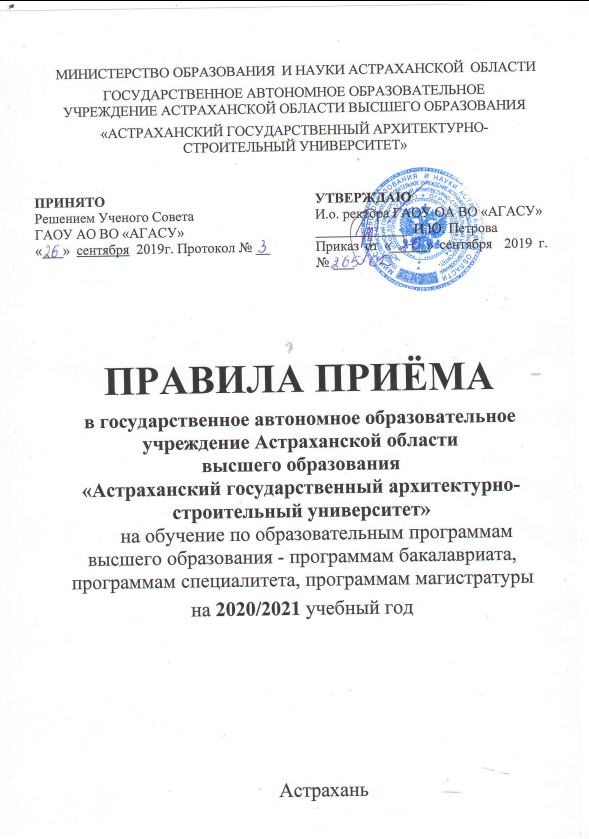 1. Настоящие Правила приема на обучение по образовательным программам высшего образования - программам бакалавриата, программам специалитета, программам магистратуры на 2020/2021 учебный год (далее – Правила приема) регламентирует прием граждан Российской Федерации, иностранных граждан и лиц без гражданства (далее - поступающие) на обучение по образовательным программам высшего образования - программам бакалавриата и программам специалитета (далее соответственно - программы бакалавриата, программы специалитета) на обучение по образовательным программам высшего образования - программам магистратуры (далее - программы магистратуры) в Государственное автономное образовательное учреждение Астраханской области высшего образования «Астраханский государственный архитектурно – строительный университет»  (далее  - Университет).2. Университет объявляет прием на обучение по программам бакалавриата, программам специалитета, программам магистратуры (далее соответственно - прием на обучение, образовательные программы) в соответствии с имеющейся лицензией на осуществление образовательной деятельности по соответствующим образовательным программам (Приложение 1).3. Правила приема граждан в Университет на обучение по образовательным программам высшего образования в части, неурегулированной законодательством об образовании, устанавливаются Университетом самостоятельно. Правила приема утверждаются локальным нормативным актом Университета.4. К освоению программ бакалавриата или программ специалитета допускаются лица, имеющие среднее общее образование. К освоению программ магистратуры допускаются лица, имеющие высшее образование любого уровня.К освоению образовательных программ допускаются лица, имеющие образование соответствующего уровня, подтвержденное:при поступлении на обучение по программам бакалавриата и программам специалитета – документом о среднем общем образовании или документом о среднем профессиональном образовании, или документом о высшем образовании и о квалификации;при поступлении на обучение по программам магистратуры – документом о высшем образовании и о квалификации.Поступающий представляет документ, удостоверяющий образование соответствующего уровня (далее – документ установленного образца):– документ об образовании или об образовании и о квалификации образца, установленного федеральным органом исполнительной власти, осуществляющим функции по выработке государственной политики и нормативно-правовому регулированию в сфере образования, или федеральным органом исполнительной власти, осуществляющим функции по выработке государственной политики и нормативно-правовому регулированию в сфере здравоохранения, или федеральным органом исполнительной власти, осуществляющим функции  по  выработке  государственной  политики  и  нормативно-правовому регулированию в сфере культуры;– документ государственного образца об уровне образования или об уровне образования и о квалификации, полученный до 1 января 2014 года (документ о начальном профессиональном образовании, подтверждающий получение среднего (полного) общего образования, и документ о начальном профессиональном образовании, полученном на базе среднего (полного) общего образования, приравниваются к документу о среднем профессиональном образовании);– документ об образовании и о квалификации образца, установленного федеральным государственным бюджетным образовательным учреждением высшего профессионального образования "Московский государственный университет имени М.В. Ломоносова" (далее - Московский государственный университет имени М.В. Ломоносова) и федеральным государственным бюджетным образовательным учреждением  высшего профессионального образования "Санкт-Петербургский государственный университет" (далее - Санкт-Петербургский государственный университет), или документ об образовании и о квалификации образца, установленного по решению коллегиального органа управления образовательной организации,  если  указанный  документ  выдан  лицу,  успешно  прошедшему государственную итоговую аттестацию;– документ об образовании или об образовании и квалификации, выданный частной организацией, осуществляющей образовательную деятельность на территории инновационного центра «Сколково», или предусмотренными частью 3 статьи 21 Федерального закона от 29 июля 2017 г. № 216-ФЗ «Об инновационных научно-технологических центрах и о внесении изменений в отдельные законодательные акты Российской Федерации» организациями, осуществляющими образовательную деятельность на территории инновационного научно-технологического центра»;– документ (документы) иностранного государства об образовании или об образовании и о квалификации, если указанное в нем образование признается в Российской Федерации на уровне соответствующего образования (далее – документ иностранного государства об образовании).5. Прием на обучение осуществляется на первый курс.6. Прием на обучение осуществляется в рамках контрольных цифр приема граждан на обучение за счет бюджетных ассигнований  бюджета Астраханской области (далее соответственно - контрольные цифры, бюджетные ассигнования) и по договорам об образовании, заключаемым при приеме на обучение за счет средств физических и (или) юридических лиц (далее - договоры об оказании платных образовательных услуг).В рамках контрольных цифр выделяются:– квота приема на обучение по программам бакалавриата, программам специалитета за счет бюджетных ассигнований детей-инвалидов, инвалидов I и II групп, инвалидов с детства, инвалидов вследствие военной травмы или заболевания, полученных в период прохождения военной службы, детей-сирот и детей, оставшихся без попечения родителей, а также лиц из числа детей-сирот и детей, оставшихся без попечения родителей, и ветеранов боевых действий из числа лиц, указанных в подпунктах 1-4 пункта 1 статьи 3 Федерального закона от 12 января 1995 г. № 5-ФЗ «О ветеранах» (далее – особая квота).  Прием по особой квоте детей-сирот и детей, оставшихся без попечения родителей, а также лиц из числа детей-сирот и детей, оставшихся без попечения родителей и ветеранов боевых действий из числа лиц, указанных в подпунктах 1-4 пункта 1 статьи 3 Федерального закона от 12 января 1995 г. № 5-ФЗ «О ветеранах» осуществляется до истечения срока, установленного ст. 108 Федеральным законом «Об образовании в Российской Федерации».Особая квота устанавливается Университетом в размере 10% от объема установленных на 2020/2021 год по каждой по программе бакалавриата, по каждой программе специалитета контрольных цифр приема;– квота приема на целевое обучение (далее – целевая квота).7. Прием на обучение за счет бюджетных ассигнований проводится на конкурсной основе, если иное не предусмотрено Федеральным законом от 29.12.2012 № 273-ФЗ «Об образовании в Российской Федерации».Прием на обучение на места с оплатой стоимости обучения физическими и (или) юридическими лицами проводится на условиях, определяемых локальными нормативными актами Университета в соответствии с законодательством Российской Федерации.8. Условиями приема на обучение по основным профессиональным образовательным программам должны быть гарантированы соблюдение права на образование и зачисление из числа поступающих, имеющих соответствующий уровень образования, наиболее способных и подготовленных к освоению образовательной программы соответствующего уровня и соответствующей направленности лиц.9. Прием на обучение проводится:1) по программам бакалавриата и программам специалитета (за исключением приема лиц, имеющих право на прием на обучение без вступительных испытаний):– на базе среднего общего образования - на основании оцениваемых по стобалльной шкале результатов единого государственного экзамена (далее - ЕГЭ) 2016-2020 гг., которые признаются в качестве результатов вступительных испытаний, и (или) по результатам вступительных испытаний, проводимых Университетом самостоятельно, для категорий поступающих, указанных в пункте 20 Правил приема;– на базе среднего профессионального или высшего образования (далее профессиональное образование) – по результатам вступительных испытаний, форма и перечень которых определены Университетом;2) по программам магистратуры – по результатам вступительных испытаний, установление перечня и проведение которых осуществляется Университетом самостоятельно.9.1.  Лица, указанные в частях 3.1 и 3.3 статьи 5 и статье 6 Федерального закона от 5 мая 2014 г. N 84-ФЗ "Об особенностях правового регулирования отношений в сфере образования в связи с принятием в Российскую Федерацию Республики Крым и образованием в составе Российской Федерации новых субъектов - Республики Крым и города федерального значения Севастополя и о внесении изменений в Федеральный закон "Об образовании в Российской Федерации"  (далее - Федеральный закон N 84-ФЗ), принимаются на обучение в организации, расположенные как на территориях Республики Крым и города федерального значения Севастополя (далее - территория Крыма), так и за пределами территории Крыма, в соответствии с особенностями, установленными Правилами приема.10. Университет  проводит прием по следующим условиям поступления на обучение (далее – условия поступления):1) по Университету в целом;2) раздельно по очной и заочной формам обучения;3) раздельно по программам бакалавриата и программам специалитета, программам магистратуры в зависимости от их направленности (профиля) в соответствии с пунктом 12 Правил приема;4)  раздельно в рамках контрольных цифр и по договорам об оказании платных образовательных услуг.11. По каждой совокупности условий поступления Университет проводит отдельный конкурс. В рамках контрольных цифр проводится отдельный конкурс по каждой совокупности условий поступления и каждому из следующих оснований приема на обучение (далее - основания приема):- на места в пределах особой квоты;- на места в пределах целевой квоты;- на места в рамках контрольных цифр за вычетом особой квоты и целевой квоты (далее - основные места в рамках контрольных цифр).Для поступающих на обучение по программам бакалавриата, программам специалитета на базе различных уровней образования проводится единый конкурс по одинаковым условиям поступления и одному и тому же основанию приема.12. Прием на обучение в зависимости от направленности (профиля) образовательных программ проводится следующим способом:по программам бакалавриата по каждому направлению подготовки в целом, по программам специалитета по каждой специальности в целом, по программам магистратуры по каждому направлению подготовки в целом.13. Для поступления на обучение поступающие подают заявление о приеме с приложением необходимых документов (далее вместе - документы, необходимые для поступления; документы, подаваемые для поступления; поданные документы).14. Лицо, которому поступающим предоставлены соответствующие полномочия (далее - доверенное лицо), может осуществлять действия, в отношении которых Правилами приема установлено, что они выполняются поступающим, и которые  не требуют личного присутствия поступающего (в том числе представлять в Университет документы, необходимые для поступления, отзывать поданные документы). Доверенное лицо осуществляет указанные действия при предъявлении выданной поступающим и оформленной в установленном порядке доверенности на осуществление соответствующих действий.15. При посещении Университета и (или) очном взаимодействии с уполномоченными должностными лицами Университета поступающий (доверенное лицо) предъявляет оригинал документа, удостоверяющего личность.16. Организационное обеспечение проведения приема на обучение осуществляется Приемной комиссией Университета (далее – Приемная комиссия). Председателем Приемной комиссии является ректор Университета. Председатель Приемной комиссии назначает ответственного секретаря Приемной комиссии, который организует работу Приемной комиссии, а также личный прием поступающих, их родителей (законных представителей), доверенных лиц.Для проведения вступительных испытаний Университет создает в определяемом им порядке предметные экзаменационные и апелляционные комиссии.Полномочия и порядок деятельности приемной комиссии, предметных экзаменационных и апелляционных комиссий определяются положениями о них, утверждаемыми председателем Приемной комиссии.17. При приеме на обучение в рамках контрольных цифр устанавливаются следующие сроки: 17.1. По очной форме обучения:1) по программам бакалавриата, программам специалитета:срок начала приема документов, необходимых для поступления, - 1 июня 2020 года;срок завершения приема документов, необходимых для поступления, от лиц, поступающих на обучение по результатам дополнительных вступительных испытаний творческой и (или) профессиональной направленности, - 11 июля 2020 года; срок завершения приема документов, необходимых для поступления, от лиц, поступающих на обучение по результатам иных вступительных испытаний, проводимых Университетом самостоятельно, - 11 июля 2020 года;срок завершения проводимых Университетом самостоятельно вступительных испытаний, завершения приема документов, необходимых для поступления, от лиц, поступающих на обучение без прохождения указанных вступительных испытаний (далее – день завершения приема документов и вступительных испытаний), - 26 июля 2020 года;2) по программам магистратуры:срок начала приема документов, необходимых для поступления, - 1 июня 2020 года;срок завершения приема документов, необходимых для поступления, - 30 июля 2020 года;срок завершения вступительных испытаний, - 4 августа 2020 года.17.2. По заочной форме обучения:1) по программам бакалавриата, программам специалитета:срок начала приема документов, необходимых для поступления, - 1 июня 2020 года;срок завершения приема документов, необходимых для поступления, от лиц, поступающих на обучение по результатам вступительных испытаний, проводимых Университетом самостоятельно, - 10 августа 2020 года;срок завершения проводимых Университетом самостоятельно вступительных испытаний, завершения приема документов, необходимых для поступления, от лиц, поступающих на обучение без прохождения указанных вступительных испытаний (далее – день завершения приема документов и вступительных испытаний), - 15 августа 2020 года;2) по программам магистратуры:срок начала приема документов, необходимых для поступления, - 1 июня 2020 года;срок завершения приема документов, необходимых для поступления, - 5 сентября 2020 года;срок завершения вступительных испытаний, - 11 сентября 2020 года.18. При приеме на обучение по очной и заочной формам обучения на места по  договорам  об  оказании  платных образовательных услуг сроки, указанные в пункте 17 Правил приема, устанавливаются  Университетом самостоятельно (приложение 2).II. Установление перечня и программ вступительных испытаний, шкал оценивания их результатов и минимального количества баллов, подтверждающего успешное прохождение вступительных испытаний19. При приеме на обучение по программам бакалавриата и программам специалитета Университет включает в устанавливаемый им перечень вступительных испытаний на базе среднего общего образования (приложение 3):1) вступительные испытания в соответствии с приказом Министерства образования и науки Российской Федерации от 4 сентября 2014 г. № 1204 «Об утверждении перечня вступительных испытаний при приёме на обучение по образовательным программам высшего образования – программам бакалавриата, программам специалитета» (далее соответственно – общеобразовательные вступительные испытания, Приказ № 1204).  В качестве результатов указанных вступительных испытаний признаются результаты ЕГЭ, полученные не ранее 4 лет до дня завершения приема документов и вступительных испытаний включительно и действительные на дату вступления в силу Федерального закона от 29.12.2012 № 273-ФЗ «Об образовании в Российской Федерации», либо указанные вступительные испытания проводятся Университетом самостоятельно в соответствии с пунктом 20 Правил приема;2) проводимые Университетом самостоятельно дополнительные вступительные испытания творческой и (или) профессиональной направленности по предметам, по которым не проводится единый государственный экзамен, по направлениям подготовки, требующим у поступающих лиц наличия определенных творческих способностей.20. Отдельные категории поступающих на обучение по программам бакалавриата и специалитета могут сдавать общеобразовательные вступительные испытания, проводимые  Университетом  самостоятельно  (далее - общеобразовательные вступительные испытания для отдельных категорий поступающих):1)  по любым общеобразовательным предметам:а) дети-инвалиды, инвалиды;б) иностранные граждане;в) лица, которые получили документ о среднем общем образовании в течение 1 года до дня завершения приема документов и вступительных испытаний включительно, если все пройденные ими в указанный период аттестационные испытания государственной итоговой аттестации по образовательным программам среднего общего образования сданы не в форме ЕГЭ (либо они прошли итоговые аттестационные процедуры в иностранных образовательных организациях и не в сдавали ЕГЭ в указанный период); 2) по отдельным общеобразовательным предметам – лица, которые прошли государственную итоговую аттестацию по этим образовательным предметам в форме государственного выпускного экзамена, при условии, что они получили документ о среднем общем образовании в течение одного года до дня завершения приема документов и вступительных испытаний включительно и в этот период не сдавали ЕГЭ по соответствующим общеобразовательным предметам.21. При реализации прав, указанных в пунктах 20 Правил приема, поступающие могут сдавать все общеобразовательные вступительные испытания, проводимые Университетом самостоятельно, либо сдавать одно или несколько общеобразовательных вступительных испытаний, проводимых Университетом самостоятельно, наряду с использованием результатов ЕГЭ в качестве результатов других общеобразовательных вступительных испытаний (при реализации права, указанного в подпункте 2 пункта 20 Правил приема, поступающие могут сдавать общеобразовательные вступительные испытания, проводимые Университетом самостоятельно, только по тем общеобразовательным предметам, по которым они прошли государственную итоговую аттестацию в форме государственного выпускного экзамена и в течение одного года до дня завершения приема документов и вступительных испытаний включительно не сдавали ЕГЭ).При реализации прав, указанных в подпунктах "а" и "б" подпункта 1 пункта 20 Правил приема, поступающие могут сдавать общеобразовательные вступительные испытания, проводимые Университетом самостоятельно, вне зависимости от того, участвовали ли они в сдаче ЕГЭ.22. Университет не проводит дополнительные вступительные испытания профильной направленности при приеме на обучение по программам бакалавриата и программам специалитета. 23. При приеме на обучение по программам бакалавриата по направлениям подготовки, требующим у поступающих лиц наличия определенных творческих способностей Университет устанавливает перечень вступительных испытаний следующие дополнительные вступительные испытания творческой и(или) профессиональной направленности (далее - дополнительные вступительные испытания):- на направления подготовки 07.03.01«Архитектура», 07.03.02  «Реконструкция и реставрация архитектурного наследия», 07.03.03 «Дизайн архитектурной среды»  - профессиональное вступительное испытание (Рисунок), творческое вступительное испытание (Композиция).	24. При приеме лиц, поступающих на обучение по программам бакалавриата и программам специалитета на базе среднего профессионального образования и высшего образования (далее – поступающие на базе профессионального образования), Университет:	а) устанавливает в количестве вступительных испытаний, равное количеству вступительных испытаний на базе среднего общего образования;	б) включает в перечень вступительных испытаний все общеобразовательные и дополнительные вступительные испытания, включенные в перечень вступительных испытаний на базе среднего общего образования.Форма и перечень вступительных испытаний при приеме в Университет в 2020 году на обучение по программам бакалавриата и программам специалитета для поступающих на базе профессионального образования указаны в Приложении № 8 к настоящим Правилам приема.	25. Поступающие на базе профессионального образования могут:сдавать все общеобразовательные вступительные испытания, проводимые Университетом самостоятельно, либо сдавать одно или несколько указанных вступительных испытаний наряду с использованием результатов ЕГЭ в качестве результатов других общеобразовательных вступительных испытаний, либо использовать результаты ЕГЭ в качестве результатов всех общеобразовательных вступительных испытаний;сдавать общеобразовательные вступительные испытания, проводимые Университетом самостоятельно, вне зависимости от того, участвовали ли они в сдаче ЕГЭ;реализовывать права в соответствии с пунктами 20 и 21 Правил приема, если формой общеобразовательного вступительного испытания для поступающих на базе профессионального образования является ЕГЭ (при условии, что поступающие подпадают под действие указанных пунктов Правил приема).Лица, имеющие профессиональное образование, могут поступать на обучение по программам бакалавриата, программам специалитета на базе среднего общего образования.	26. При формировании программ вступительных испытаний, проводимых Университетом самостоятельно, Университет  руководствуется следующим:программы общеобразовательных вступительных испытаний и дополнительных вступительных испытаний творческой и профессиональной направленности формируются на основе федерального государственного образовательного стандарта среднего общего образования и федерального государственного образовательного стандарта основного общего образования. Программы общеобразовательных вступительных испытаний формируются с учетом необходимости соответствия уровня сложности таких вступительных испытаний уровню сложности ЕГЭ по соответствующим общеобразовательным предметам;программы вступительных испытаний при приеме на обучение по программам магистратуры формируются на основе федеральных государственных образовательных стандартов высшего образования по программам бакалавриата.27. Для каждого вступительного испытания устанавливается шкала оценивания и минимальное количество баллов, подтверждающее успешное прохождение вступительного испытания (далее - минимальное количество баллов).При приеме на обучение по программам бакалавриата и программам специалитета результаты каждого вступительного испытания, проводимого  Университетом самостоятельно, оцениваются по 100-балльной шкале, при приеме на обучение по программам магистратуры - по шкале, устанавливаемой Университетом  самостоятельно (Приложение 4).Для общеобразовательного вступительного испытания в качестве минимального количества баллов используется минимальное количество баллов ЕГЭ, которое устанавливается Университетом, если оно не установлено учредителем Университета. Указанное минимальное количество баллов не может быть ниже количества баллов ЕГЭ, необходимого для поступления на обучение по программам бакалавриата и программам специалитета и установленного федеральным органом исполнительной власти, осуществляющим функции по контролю и надзору в сфере образования.Минимальное количество баллов для дополнительного вступительного испытания творческой и (или) профессиональной направленности,  для вступительного испытания при приеме на обучение по программам магистратуры  устанавливаются Университетом самостоятельно.28. При приеме на обучение по одной образовательной программе перечень вступительных испытаний, шкала оценивания и минимальное количество баллов не могут различаться при приеме на различные формы обучения, а также при приеме на места в пределах особой квоты, на места в пределах целевой квоты, на основные места в рамках контрольных цифр и на места по договорам об оказании платных образовательных услуг.29. Минимальное количество баллов не может быть изменено в ходе приема.Формы вступительных испытаний при приеме на обучение по программам бакалавриата и специалитета для различных категорий поступающих:III. Особые права при приеме на обучение по программам бакалавриата и программам специалитета30. Право на прием без вступительных испытаний имеют:1) победители и призеры заключительного этапа всероссийской олимпиады школьников (далее - победители и призеры всероссийской олимпиады), члены сборных команд Российской Федерации, участвовавших в международных олимпиадах по общеобразовательным предметам и сформированных в порядке, установленном федеральным органом исполнительной власти, осуществляющим функции по выработке государственной политики и нормативно-правовому регулированию в сфере образования (далее - члены сборных команд Российской Федерации), по специальностям и (или) направлениям подготовки, соответствующим профилю всероссийской олимпиады школьников или международной олимпиады, - в течение 4 лет, следующих за годом проведения соответствующей олимпиады;2) чемпионы и призеры Олимпийских игр, Паралимпийских игр и Сурдлимпийских игр, чемпионы мира, чемпионы Европы, лица, занявшие первое место на первенстве мира, первенстве Европы по видам спорта, включенным в программы Олимпийских игр, Паралимпийских игр и Сурдлимпийских игр (далее - чемпионы (призеры) в области спорта), по специальностям и (или) направлениям подготовки в области физической культуры и спорта.31. Право на прием на обучение в пределах особой  квоты имеют дети-инвалиды, инвалиды I и II групп, инвалиды с детства, инвалиды вследствие военной травмы или заболевания, полученных в период прохождения военной службы, дети-сироты и дети, оставшиеся без попечения родителей, а также лица из числа детей-сирот и детей, оставшихся без попечения родителей, и ветераны боевых действий из числа лиц, указанных в подпунктах 1-4 пункта 1 статьи 3 Федерального закона от 12 января 1995 г. № 5-ФЗ «О ветеранах».32. Преимущественное право зачисления предоставляется лицам: 1) дети-сироты и дети, оставшиеся без попечения родителей, а также лица из числа детей сирот и детей, оставшихся без попечения родителей; 2) дети-инвалиды, инвалиды I и II групп; 3) граждане в возрасте до двадцати лет, имеющие только одного родителя - инвалида I группы, если среднедушевой доход семьи ниже величины прожиточного минимума, установленного в субъекте Российской Федерации по месту жительства указанных граждан; 4) граждане, которые подверглись воздействию радиации вследствие катастрофы на Чернобыльской АЭС и на которых распространяется действие Закона Российской Федерации от 15 мая 1991 г. N 1244-1 "О социальной защите граждан, подвергшихся воздействию радиации вследствие катастрофы на Чернобыльской АЭС"; 5) дети военнослужащих, погибших при исполнении ими обязанностей военной службы или умерших вследствие увечья (ранения, травмы, контузии) либо заболеваний, полученных ими при исполнении обязанностей военной службы, в том числе при участии в проведении контртеррористических операций и (или) иных мероприятий по борьбе с терроризмом; 6) дети умерших (погибших) Героев Советского Союза, Героев Российской Федерации и полных кавалеров ордена Славы; 7) дети сотрудников органов внутренних дел Федеральной службы войск национальной гвардии Российской Федерации, учреждений и органов уголовно-исполнительной системы, федеральной противопожарной службы Государственной противопожарной службы, органов по контролю за оборотом наркотических средств и психотропных веществ, таможенных органов Следственного комитета Российской Федерации, погибших (умерших) вследствие увечья или иного повреждения здоровья, полученных ими в связи с выполнением служебных обязанностей, либо вследствие заболевания, полученного ими в период прохождения службы в указанных учреждениях и органах, и дети, находившиеся на их иждивении; 8) дети прокурорских работников, погибших (умерших) вследствие увечья или иного повреждения здоровья, полученных ими в период прохождения службы в органах прокуратуры либо после увольнения вследствие причинения вреда здоровью в связи с их служебной деятельностью; 9) военнослужащие, которые проходят военную службу по контракту и непрерывная продолжительность военной службы по контракту которых составляет не менее трех лет, а также граждане, прошедшие военную службу по призыву и поступающие на обучение по рекомендациям командиров, выдаваемым гражданам в порядке, установленном федеральным органом исполнительной власти, в котором федеральным законом предусмотрена военная служба; 10) граждане, проходившие в течение не менее трех лет военную службу по контракту в Вооруженных Силах Российской Федерации, других войсках, воинских формированиях и органах на воинских должностях и уволенные с военной службы по основаниям, предусмотренным подпунктами "б" - "г" пункта 1, подпунктом "а" пункта 2 и подпунктами "а" - "в" пункта 3 статьи 51 Федерального закона от 28 марта 1998 г. N 53-ФЗ "О воинской обязанности и военной службе"; 11) инвалиды войны, участники боевых действий, а также ветераны боевых действий из числа лиц, указанных в подпунктах 1-4 пункта 1 статьи 3 Федерального закона от 12 января 1995 г. N 5-ФЗ "О ветеранах"; 12) граждане, непосредственно принимавшие участие в испытаниях ядерного оружия, боевых радиоактивных веществ в атмосфере, ядерного оружия под землей, в учениях с применением таких оружия и боевых радиоактивных веществ до даты фактического прекращения указанных испытаний и учений, непосредственные участники ликвидации радиационных аварий на ядерных установках надводных и подводных кораблей и других военных объектах, непосредственные участники проведения и обеспечения работ по сбору и захоронению радиоактивных веществ, а также непосредственные участники ликвидации последствий этих аварий (военнослужащие и лица из числа вольнонаемного состава Вооруженных Сил Российской Федерации, военнослужащие и сотрудники Федеральной службы войск национальной гвардии Российской Федерации, военнослужащие внутренних войск Министерства внутренних дел Российской Федерации, лица, проходившие службу в железнодорожных войсках и других воинских формированиях, сотрудники органов внутренних дел Российской Федерации и федеральной противопожарной службы Государственной противопожарной службы); 13) военнослужащие, сотрудники Федеральной службы войск национальной гвардии Российской Федерации, сотрудники органов внутренних дел Российской Федерации, уголовно-исполнительной системы, федеральной противопожарной службы Государственной противопожарной службы, выполнявшие задачи в условиях вооруженного конфликта в Чеченской Республике и на прилегающих к ней территориях, отнесенных к зоне вооруженного конфликта, и указанные военнослужащие, выполняющие задачи в ходе контртеррористических операций на территории Северо-Кавказского региона.33. Победителям и призерам олимпиад школьников, проводимых в порядке, устанавливаемом федеральным органом исполнительной власти, осуществляющим функции по выработке государственной политики и нормативно-правовому регулированию в сфере образования (далее - олимпиады школьников), в течение 4 лет, следующих за годом проведения соответствующей олимпиады, предоставляются следующие особые права при приеме на обучение по программам бакалавриата и программам специалитета по специальностям и (или) направлениям подготовки, соответствующим профилю олимпиады школьников: 1) прием без вступительных испытаний на обучение по программам бакалавриата и программам специалитета по специальностям и направлениям подготовки, соответствующим профилю олимпиады школьников; 2) быть приравненными к лицам, набравшим максимальное количество баллов ЕГЭ по общеобразовательному предмету, соответствующему профилю олимпиады школьников, или к лицам, успешно прошедшим дополнительные вступительные испытания профильной, творческой и (или) профессиональной направленности, предусмотренные частями 7 и 8  статьи 70 Федерального закона № 273-ФЗ (далее – право на 100 баллов). Особые права, указанные в подпунктах 1 и 2 настоящего пункта, могут предоставляться одним и тем же поступающим. В случае предоставления особого права, указанного в подпункте 2 настоящего пункта, поступающим устанавливается наивысший результат (100 баллов) соответствующего вступительного испытания (испытаний).34. Лицам, указанным в пунктах 30 и 33 Правил приема, предоставляется в течение сроков, указанных в пунктах 30 и 33 Правил приема преимущество посредством приравнивания к лицам, набравшим максимальное количество баллов ЕГЭ (100 баллов) по общеобразовательному предмету или получившим наивысший результат (100 баллов) дополнительного вступительного испытания (испытаний) профильной, творческой и (или) профессиональной направленности, предусмотренного частями 7 и 8 статьи 70 Федерального закона № 273-ФЗ, если общеобразовательный предмет или дополнительное вступительное испытание соответствует профилю олимпиады.35. Особые права и преимущества, указанные в пунктах 33 и 34 Правил приема, предоставляются  победителям и призерам олимпиад школьников I, II и III уровня, проводимых за 11 класс обучения по общеобразовательной программе.36. Для предоставления особых прав, указанных в подпунктах 1 и 2 пункта 30  и пункте 33 Правил приема и преимущества, указанного в пункте 34 Правил приема, Университет устанавливает соответствие профиля олимпиад специальностям и направлениям подготовки, а также соответствие профиля олимпиад общеобразовательным предметам и дополнительным вступительным испытаниям.37. При приеме на обучение по одной образовательной программе особые права, предусмотренные пунктами 30 и 33 Правил приема, и преимущество, предусмотренное пунктом 34 Правил приема, не могут различаться при приеме на различные формы обучения, а также при приеме на места в пределах особой квоты, на места в пределах целевой квоты, на основные места в рамках контрольных цифр и на места по договорам об оказании платных образовательных услуг.38. Особые права, указанные в пункте 33 Правил приема, и преимущество, указанное в пункте 34 Правил приема, предоставляются победителям и призерам олимпиад школьников (за исключением творческих олимпиад и олимпиад в области физической культуры и спорта) при наличии у них результатов ЕГЭ не ниже количества баллов, установленного Университетом:для использования особого права, указанного в подпункте 1 пункта 33  Правил приема, -  по общеобразовательному предмету, соответствующему профилю олимпиады. Указанный общеобразовательный предмет выбирается Университетом  из числа общеобразовательных предметов, соответствующих профилю олимпиады, установленных в перечне олимпиад школьников, утверждаемом федеральным органом исполнительной власти, осуществляющим функции по выработке государственной политики и нормативно-правовому регулированию в сфере образования, а в случае если в указанном перечне не установлены общеобразовательные предметы, по которым не проводится ЕГЭ, - устанавливается Университетом самостоятельно; для использования особого права, указанного в подпункте 2 пункта 33 Правил приема, или преимущества, указанного в пункте 34 Правил приема, - по общеобразовательному предмету, соответствующему вступительному испытанию. Университет  устанавливает указанное количество баллов в размере не менее 75 баллов.IV. Учет индивидуальных достижений поступающих при приеме на обучение39. Поступающие на обучение вправе представить сведения о своих индивидуальных достижениях, результаты которых учитываются при приеме на обучение. Учет результатов индивидуальных достижений осуществляется посредством начисления баллов за индивидуальные достижения и (или) в качестве преимущества при равенстве критериев ранжирования списков поступающих.Баллы, начисленные за индивидуальные достижения, включаются в сумму конкурсных баллов.Поступающий  предоставляет документы, подтверждающие получение результатов индивидуальных достижений. 40. При приеме на обучение по программам бакалавриата, программам специалитета  Университет может начислять баллы за следующие индивидуальные достижения:1) наличие статуса чемпиона и призера Олимпийских игр, Паралимпийских игр и Сурдлимпийских игр, чемпиона мира, чемпиона Европы, лица, занявшего первое место на первенстве мира, первенстве Европы по видам спорта, включенным в программы Олимпийских игр, Паралимпийских игр и Сурдлимпийских игр, наличие золотого знака отличия Всероссийского физкультурно-спортивного комплекса "Готов к труду и обороне" (ГТО) и удостоверения к нему установленного образца;2) наличие аттестата о среднем общем образовании с отличием, или аттестата о среднем (полном) общем образовании для награжденных золотой медалью, или аттестата о среднем (полном) общем образовании для награжденных серебряной медалью;3) наличие диплома о среднем профессиональном образовании с отличием;4) участие и (или) результаты участия поступающих в олимпиадах (не используемые для получения особых прав и (или) преимуществ при поступлении на обучение по конкретным условиям поступления и конкретным основаниям приема) и иных интеллектуальных и (или) творческих конкурсах, физкультурных мероприятиях и спортивных мероприятиях, проводимых в целях выявления и поддержки лиц, проявивших выдающиеся способности;5) наличие у поступающих статуса победителя чемпионата по профессиональному мастерству среди инвалидов и лиц с ограниченными возможностями здоровья «Абилимпикс»;6)  участие и (или) результаты участия поступающих в  чемпионате «Молодые профессионалы (Ворлдскиллс Россия)».41. При приеме на обучение по программам бакалавриата, программам специалитета поступающему может быть начислено за индивидуальные достижения не более 10 баллов суммарно.42. Перечень индивидуальных достижений, учитываемых  при приеме на обучение по программам бакалавриата, программам специалитета при равенстве суммы конкурсных баллов, а также индивидуальных достижений, учитываемых при приеме на обучение по программам магистратуры, устанавливается Университетом самостоятельно. 43. Перечень учитываемых индивидуальных достижений и порядок их учета устанавливаются Университетом в соответствии с пунктами 39-42 Правил приема и указываются в правилах приема, утвержденных Университетом самостоятельно (Приложение 5).
V. Информирование о приеме на обучение44. Университет знакомит  поступающего и (или) его родителей (законных представителей) со своим уставом, с лицензией на осуществление образовательной деятельности, со свидетельством о государственной аккредитации, с образовательными программами и другими документами, регламентирующими организацию и осуществление образовательной деятельности, права и обязанности обучающихся.При проведении приема на конкурсной основе поступающему предоставляется также информация о проводимом конкурсе и об итогах его проведения.45. В целях информирования о приеме на обучение Университет  размещает информацию на своём официальном сайте www.агасу.рф в информационно-телекоммуникационной сети Интернет (далее - официальный сайт), а также обеспечивает свободный доступ в здании Университета к информации, размещенной на информационном стенде (табло) приемной комиссии и (или) в электронной информационной системе (далее - информационный стенд).Университет размещает на официальном сайте www.агасу.рф и на информационном стенде информацию о приеме на обучение по программам бакалавриата, программам специалитета, программам магистратуры:1) не позднее 1 октября 2019 года:а) правила приема, утвержденные Университетом самостоятельно;б) количество мест для приема на обучение по различным условиям поступления:в рамках контрольных цифр (с указанием особой квоты, без указания целевой квоты);по договорам об оказании платных образовательных услуг; в) информация о сроках проведения приема, в том числе о сроках начала и завершения приема документов, необходимых для поступления, проведения вступительных испытаний, завершения приема заявлений о согласии на зачисление на каждом этапе зачисления;г) по различным условиям поступления:перечень вступительных испытаний с указанием приоритетности вступительных испытаний при ранжировании списков поступающих;минимальное количество баллов;информация о формах проведения вступительных испытаний, проводимых Университетом самостоятельно;информация об особых правах и преимуществах, указанных в пунктах 30, 33 и 34 Правил приема;д)  информация об особых правах, указанных в пунктах 31-32 Правил приема;е) информация о возможности сдачи вступительных испытаний, проводимых Университетом самостоятельно, на языке республики Российской Федерации, на территории которой расположен Университет (далее - язык республики Российской Федерации), на иностранном языке; информация о языке (языках), на котором осуществляется сдача вступительных испытаний при приеме на обучение по программам магистратуры с иностранным языком (языками) образования; ж) информация о перечне индивидуальных достижений поступающих, учитываемых при приеме на обучение, и порядок учета, указанных достижений;з)  информация о возможности подачи документов для поступления на обучение в электронной форме;и) информация об особенностях проведения вступительных испытаний для лиц с ограниченными возможностями здоровья, инвалидов;к) правила подачи и рассмотрения апелляций по результатам вступительных испытаний, проводимых Университетом  самостоятельно;л) информация о необходимости (отсутствии необходимости) прохождения поступающими обязательного предварительного медицинского осмотра (обследования);м) программы вступительных испытаний, проводимых Университетом самостоятельно;н) образец договора об оказании платных образовательных услуг;о) информация о местах приема документов, необходимых для поступления;п) информация о почтовых адресах для направления документов, необходимых для поступления;р) информация об электронных адресах для направления документов, необходимых для поступления, в электронной форме;с) информация о наличии общежитий;2) не позднее 1 июня 2020 года:а) количество мест для приема на обучение в рамках контрольных цифр по различным условиям поступления с указанием особой квоты и целевой квоты;б) информация о количестве мест в общежитиях для иногородних поступающих;в) расписание вступительных испытаний (с указанием мест их проведения).46. Приемная комиссия обеспечивает функционирование специальных телефонных линий и раздела официального сайта для ответов на обращения, связанные с приемом на обучение.47. Начиная со дня начала приема документов, необходимых для поступления, на официальном сайте и на информационном стенде размещается информация о количестве поданных заявлений о приеме и списки лиц, подавших документы, необходимые для поступления (далее – списки лиц, подавших документы), с выделением:1) лиц поступающих:а) на места в рамках контрольных цифр приема:на места в пределах особой квоты;на места в пределах целевой квоты;на основные места в рамках контрольных цифр;б) на места по договорам об оказании платных образовательных услуг;2) лиц, поступающих без вступительных испытаний.В списках лиц, подавших документы, по каждому поступающему (за исключением лиц, поступающих без вступительных испытаний) указываются сведения о том, поступает ли он на обучение  на основании результатов ЕГЭ и (или) по результатам вступительных испытаний, проводимых Университетом самостоятельно. Информация о количестве поданных заявлений о приеме и списки лиц, подавших документы, обновляются ежедневно.VI. Прием документов, необходимых для поступления48. Поступающий на обучение по программам бакалавриата или программам специалитета вправе подать заявление (заявления) о приеме одновременно не более чем в 5 организаций высшего образования. В каждой из указанных организаций поступающий вправе  участвовать в конкурсе не более чем по 3 специальностям и (или) направлениям подготовки.Лица, которым предоставлено право на прием в пределах особой квоты, могут поступать на обучение по программам бакалавриата, по программам специалитета одновременно в 5 образовательных организаций высшего образования на 3 специальности и (или) направления подготовки в каждой из указанных организаций, то есть в соответствии с пунктом 48 Правил приема. 49. По каждой из указанных в пункте 48 Правил приема специальностей и направлений подготовки в каждой из указанных в пункте 48 Правил приема организаций поступающий может одновременно подать заявление (заявления) о приеме для обучения по различным условиям поступления и (или) различным основаниям приема.50.  При намерении одновременно поступать в Университет по различным условиям поступления и (или) различным основаниям приема поступающий может одновременно подать заявление (заявления) о приеме. 51. Поступающий использует каждое из следующих особых прав при поступлении на обучение по программам бакалавриата или программам специалитета за счет бюджетных ассигнований только в одну организацию высшего образования только на одну образовательную программу по выбору поступающего (вне зависимости от количества оснований, обусловливающих соответствующее особое право): указанное в пункте 30 Правил приема право на прием без вступительных испытаний; указанное в подпункте 1 пункта 33 Правил приема на прием без вступительных испытаний.52. Каждое из особых прав, указанных в пункте 51 Правил приема, может быть использовано поступающим в рамках одной организации высшего образования и одной образовательной программы при одновременном поступлении по различным условиям поступления и (или) различным основаниям приема.53. Одновременно с подачей заявления о приеме с использованием каждого из особых прав, указанных в пункте 51 Правил приема, поступающий вправе подать заявление (заявления)  о приеме без использования указанных особых прав в Университет  на те же и (или) другие образовательные программы, а также в другие организации высшего образования.54. Поступающий может одновременно использовать право на 100 баллов при поступлении на обучение по различным условиям поступления и (или) различным основаниям приема, а также одновременно использовать несколько оснований для использования права на 100 баллов, в том числе в рамках одного отдельного конкурса.По каждому основанию для использования права на 100 баллов Университет устанавливает одно или несколько общеобразовательных вступительных испытаний и (или) одно или несколько дополнительных вступительных испытаний, по которым поступающие могут использовать это право.При установлении нескольких общеобразовательных вступительных испытаний для использования права на 100 баллов это право предоставляется поступающему по одному испытанию по их выбору.При установлении нескольких дополнительных вступительных испытаний для использования права на 100 баллов Университет предоставляет это право поступающим по одному или нескольким испытаниям по выбору поступающего. В рамках одного конкурса поступающий использует каждое основание для получения права на 100 баллов в отношении общеобразовательного вступительного испытания либо в отношении дополнительного вступительного испытания (испытаний). При участии в нескольких конкурсах поступающий может использовать одно и то же основание для получения одинаковых или различных прав на 100 баллов.55. Преимущество, указанное в пункте 34 Правил приема, используется в том же порядке, что и право на 100 баллов.56. Прием документов, необходимых для поступления, проводится в здании Университета по адресу: 414056, ул.Татищева, 18 б, приемная комиссия.57. Документы, необходимые для поступления, представляются (направляются) в Университет одним из следующих способов:1) представляются  в Университет лично поступающим (доверенным лицом) в том числе:уполномоченному должностному лицу Университета, проводящему прием документов в здании иной организации или в передвижном пункте приема документов;2) направляются в Университет через операторов почтовой связи общего пользования.58. В случае если документы, необходимые для поступления, представляются в Университет поступающим (доверенным лицом), поступающему (доверенному лицу) выдается расписка в приеме документов.59. В случае направления документов, необходимых для поступления, через операторов почтовой связи общего пользования или в электронной форме указанные документы принимаются, если они поступили в Университет не позднее срока завершения приема документов, установленного правилами приема, утвержденными Университетом самостоятельно.60. Университет размещает на официальном сайте список лиц, подавших документы, необходимые для поступления, с указанием сведений о приеме или об отказе в приеме документов (в случае отказа - с указанием причин отказа).61. В заявлении о приеме на обучение поступающий указывает следующие сведения:1) фамилия, имя, отчество (при наличии);2) дата рождения;3) сведения о гражданстве (отсутствии гражданства);4) реквизиты документа, удостоверяющего личность (в том числе указание, когда и кем выдан документ);5) при поступлении на обучение в соответствии с особенностями, установленными Правилами приема для приема на обучение лиц, указанных в части 3.1 статьи 5 или статье 6Федерального закона N 84-ФЗ, - сведения о том, что поступающий относится к числу таких лиц;6) сведения об образовании и документе установленного образца, отвечающем требованиям, указанным в пункте 4 Правил приема;7) условия поступления и основания приема;8) при поступлении на обучение по программам бакалавриата и программам специалитета - сведения о наличии или отсутствии у поступающего особых прав (при наличии особых прав - с указанием сведений о документах, подтверждающих наличие таких прав);9) при поступлении на обучение по программам бакалавриата и программам специалитета - сведения о сдаче ЕГЭ и его результатах (при наличии нескольких результатов ЕГЭ, срок действия которых не истек, указывается, какие результаты ЕГЭ и по каким общеобразовательным предметам должны быть использованы);10) при поступлении на обучение по программам бакалавриата и программам специалитета - сведения о намерении участвовать в конкурсе по результатам общеобразовательных вступительных испытаний проводимых Университетом самостоятельно (с указанием оснований для участия в конкурсе по результатам таких вступительных испытаний и перечня вступительных испытаний);11) язык, на котором поступающий намерен сдавать каждое вступительное испытание, проводимое Университетом самостоятельно, по которому Университет установил возможность сдачи на различных языках;12) сведения о необходимости создания для поступающего специальных условий при проведении вступительных испытаний в связи с его ограниченными возможностями здоровья или инвалидностью (с указанием перечня вступительных испытаний и специальных условий);13) сведения о наличии или отсутствии у поступающего индивидуальных достижений (при наличии - с указанием сведений о них);14) сведения о наличии или отсутствии у поступающего потребности в предоставлении места для проживания в общежитии в период обучения;15) почтовый адрес и (или) электронный адрес (по желанию поступающего);16) способ возврата поданных документов (в случае непоступления на обучение и в иных случаях, установленных Правилами приема).62. В заявлении о приеме фиксируются с заверением личной подписью поступающего следующие факты:1) ознакомление поступающего (в том числе через информационные системы общего пользования):с копией лицензии на осуществление образовательной деятельности (с приложением);с копией свидетельства о государственной аккредитации (с приложением) или с информацией об отсутствии указанного свидетельства;с информацией о предоставляемых поступающим особых правах и преимуществах при приеме на обучение по программам бакалавриата и программам специалитета;с датами завершения приема заявлений о согласии на зачисление;с правилами приема, утвержденными Университетом самостоятельно, в том числе с правилами подачи апелляции по результатам вступительных испытаний, проводимых Университетом самостоятельно;2) согласие поступающего на обработку его персональных данных;3) ознакомление поступающего с информацией о необходимости указания в заявлении о приеме достоверных сведений и представления подлинных документов;4) при поступлении на обучение на места в рамках контрольных цифр:при поступлении на обучение по программам бакалавриата, программам специалитета - отсутствие у поступающего диплома бакалавра, диплома специалиста, диплома магистра;при поступлении на обучение по программам магистратуры - отсутствие у поступающего диплома специалиста, диплома магистра, за исключением поступающих, имеющих высшее профессиональное образование, подтверждаемое присвоением им квалификации "дипломированный специалист";5) при поступлении на обучение по программам бакалавриата и программам специалитета:подтверждение одновременной подачи заявлений о приеме не более чем в 5 организаций высшего образования, включая организацию, в которую подается данное заявление;при подаче заявления о приеме в Университет - подтверждение одновременной подачи заявления о приеме не более чем по 3 специальностям и (или) направлениям подготовки в Университете;6) при поступлении на обучение по программам бакалавриата и программам специалитета на места в рамках контрольных цифр на основании особых прав, указанных в пункте 30 Правил приема и в подпункте 1 пункта 33 Правил приема:подтверждение подачи заявления о приеме на основании соответствующего особого права только в данный Университет;при подаче нескольких заявлений о приеме на обучение в Университет- подтверждение подачи заявления о приеме на основании соответствующего особого права только на данную образовательную программу;7) если поступающий при подаче документов не представил документы, которые представляются согласно пункту 68.1 Правил приема не позднее дня завершения приема заявлений о согласии на зачисление, - обязательство представить соответствующие документы не позднее указанного дня.63. В случае подачи документов, необходимых для поступления, в соответствии с подпунктом 1 пункта 57 Правил приема заявление и факты, фиксируемые в нем в соответствии с пунктом 62 Правил приема, заверяются личной подписью поступающего (доверенного лица).64. При подаче заявления о приеме на обучение поступающий представляет:1) документ (документы), удостоверяющий личность, гражданство;2) при поступлении на обучение в соответствии с особенностями, установленными Правилами приема для приема на обучение лиц, указанных в части 3.1 статьи 5 или статье 6 Федерального закона N 84-ФЗ, - документ (документы), подтверждающий, что поступающий является таким лицом в соответствии с условиями отнесения к числу указанных лиц, установленными Федеральным конституционным законом от 21 марта 2014 г. N 6-ФКЗ "О принятии в Российскую Федерацию Республики Крым и образовании в составе Российской Федерации новых субъектов - Республики Крым и города федерального значения Севастополя" (Собрание законодательства Российской Федерации, 2014, N 12, ст. 1201; N 22, ст. 2766; N 30, ст. 4203; N 45, ст. 6129; 2015, N 1, ст. 1 - 3; 2016, N 1, ст. 1; N 26, ст. 3848) и (или) Федеральным законом N 84-ФЗ;3) документ установленного образца, отвечающий требованиям, указанным в пункте 4 Правил приема (поступающий может представить как документ о среднем общем образовании, так и документ о среднем профессиональном (начальном профессиональном) или высшем образовании). Документ иностранного государства об образовании представляется со свидетельством о признании иностранного образования, за исключением следующих случаев, в которых представление указанного свидетельства не требуется:при представлении документа иностранного государства об образовании, которое соответствующем части 3 статьи 107 Федерального закона № 273-ФЗ;при представлении документа об образовании, образец которого утвержден Кабинетом Министров Украины, если обладатель указанного документа относится к числу лиц, указанных в статье 6 Федерального закона N 84-ФЗ;4) для поступающих, указанных в подпункте "а" подпункта 1 пункта 20 Правил приема, при намерении участвовать в конкурсе по результатам общеобразовательных вступительных испытаний для отдельных категорий поступающих - документ, подтверждающий инвалидность; 5) при необходимости создания специальных условий при проведении вступительных испытаний - документ, подтверждающий ограниченные возможности здоровья или инвалидность, требующие создания указанных условий; 6) для использования особого права или преимущества победителями и призерами всероссийской олимпиады, - документ, подтверждающий, что поступающий является победителем или призером заключительного этапа всероссийской олимпиады школьников; 7) для использования особого права или преимущества членами сборных команд Российской Федерации - документ, подтверждающий, что поступающий был включен в число членов сборной команды; 8) для использования особого права или преимущества чемпионами (призерами) в области спорта - документ, подтверждающий статус указанного чемпиона или призера; 9) для использования права на прием в пределах особой квоты - документ, подтверждающий, что поступающий относится к числу соответствующих лиц, в том числе лиц из числа детей-сирот и детей, оставшихся без попечения родителей, до достижения ими возраста 23 лет; 10) для использования преимущественного права зачисления, указанного в пункте 32 Правил приема, - документ, подтверждающий, что поступающий относится к числу соответствующих лиц, в том числе лиц из числа детей-сирот и детей, оставшихся без попечения родителей, до достижения ими возраста 23 лет; 11) для использования особого права или преимущества победителями и призерами олимпиад школьников - документ, подтверждающий, что поступающий является победителем или призером олимпиады школьников; 12) документы, подтверждающие индивидуальные достижения поступающего, результаты которых учитываются при приеме на обучение в соответствии с правилами приема, утвержденными Университетом самостоятельно (представляются по усмотрению поступающего); 13) иные документы (представляются по усмотрению поступающего); 14) 2 фотографии поступающего - для лиц, поступающих по результатам вступительных испытаний, проводимых Университетом самостоятельно.65. Поступающие могут представлять оригиналы или копии документов, подаваемых для поступления. Заверения копий указанных документов не требуется. Поступающий одновременно с подачей заявления о приеме подает заявление о согласии на зачисление с приложением оригинала документа установленного образца (в соответствии с пунктом 111 Правил приема) при поступлении на обучение на места в рамках контрольных цифр: 1) на основании особого права, указанного в пункте 30 Правил приема;2) на основании особого права, указанного в подпункте 1 пункта 33 Правил приема.66. В случае поступления на обучение в соответствии с подпунктами 1и 2 пункта 65 Правил приема поступающий: подает заявление о согласии на зачисление с приложением оригинала документа установленного образца в Университет; в заявлении о приеме в другую организацию указывает, в какую организацию подано (будет подано) заявление о согласии на зачисление.67. Документ, указанный в подпункте 4 или 5 пункта 64 Правил приема, принимается Университетом, если срок его действия истекает не ранее дня подачи заявления о приеме, документ, указанный в подпункте 12 или 13 пункта 64 Правил приема, - если срок его действия истекает не ранее дня завершения приема документов и вступительных испытаний. Поступающий может представить при подаче документов, необходимых для поступления, документ, указанный в подпункте 12 или 13 пункта 64 Правил приема, срок действия которого истекает ранее дня завершения приема документов и вступительных испытаний, но не ранее дня подачи заявления о приеме. При этом соответствующие права предоставляются поступающему, если до дня завершения приема документов и вступительных испытаний включительно он представил документ, срок действия которого истекает не ранее указанного дня. Если в документе, указанном в подпункте 4, или 5, или 12, или 13 пункта 64 Правил приема, не указан срок его действия, срок принимается равным году, начиная с даты получения документа. Документ, указанный в подпункте 7, или 8, или 9, или 10, или 15 пункта 64 Правил приема, принимается Университетом с учетом срока, указанного соответственно в пункте 30 или 33 Правил приема.68. Заявление о приеме представляется на русском языке, документы, выполненные на иностранном языке, - с переводом на русский язык, заверенным в установленном порядке. Документы, полученные в иностранном государстве, представляются легализованными в порядке, установленном законодательством Российской Федерации, либо с проставлением апостиля (за исключением случаев, когда в соответствии с законодательством Российской Федерации и (или) международным договором легализация и проставление апостиля не требуются). К документам, выданным в соответствии с законодательством Украины и представляемым лицами, указанными в части 3.1 статьи 5 Федерального закона N 84-ФЗ, не предъявляются требования легализации, проставления апостиля и представления перевода на русский язык, заверенного в установленном порядке. 68.1. Если при представлении документа иностранного государства об образовании требуется представление свидетельства о признании иностранного образования, то поступающий может при подаче заявления о приеме представить указанный документ без такого свидетельства с последующим представлением свидетельства о признании иностранного образования не позднее дня завершения приема заявлений о согласии на зачисление.При представлении документа иностранного государства об образовании, к которому предъявляется требование легализации или проставления апостиля, поступающий может при подаче заявления о приеме представить указанный документ без легализации или апостиля с последующим представлением указанного документа с легализацией или апостилем не позднее дня завершения приема заявлений о согласии на зачисление.69. Если поступающий представил поданные документы с нарушением Правил приема (за исключением случая, когда указанное нарушение распространяется не на все условия поступления на обучение и основания приема, указанные в заявлении о приеме), Университет возвращает документы поступающему:в случае представления документов в Университет лично поступающим (доверенным лицом) - в день представления документов;в случае направления документов через операторов почтовой связи общего пользования - в части оригиналов документов через операторов почтовой связи общего пользования в течение 3 рабочих дней после дня поступления документов в Университет.Если документы, которые представляются согласно пункту 68.1 Правил приема не позднее дня завершения приема заявлений о согласии на зачисление, не представлены в этот срок, Университет возвращает документы поступающему в соответствии со способом возврата, указанным в заявлении о приеме (в случае возврата через операторов почтовой связи общего пользования - в части оригиналов документов в течение 3 рабочих дней после истечения срока представления документов).70. При поступлении на обучение по специальности «Пожарная безопасность» и направлению подготовки «Теплотехника и теплоэнергетика», входящим в перечень специальностей и направлений подготовки, при приеме на обучение по которым поступающие проходят обязательные предварительные медицинские осмотры (обследования) в порядке, установленном при заключении трудового договора или служебного контракта по соответствующей должности или специальности, утвержденный постановлением Правительства Российской Федерации от 14 августа 2013 г. N 697,  поступающие проходят обязательные предварительные медицинские осмотры (обследования) в порядке, установленном при заключении трудового договора или служебного контракта по соответствующим должности, профессии или специальности (приложение 6).71. Университет осуществляет проверку достоверности сведений, указанных в заявлении о приеме, и подлинности поданных документов. При проведении указанной проверки Университет вправе обращаться в соответствующие государственные информационные системы, государственные (муниципальные) органы и организации. 72. При поступлении в Университет поданных документов формируется личное дело поступающего, в котором хранятся оригинал или копия документа установленного образца, копия документа (документов), удостоверяющего личность, гражданство, иные документы, представленные поступающим, материалы сдачи вступительных испытаний, в том числе документы, связанные с апелляцией, а также оригиналы и (или) копии доверенностей, представленные в Университет доверенными лицами. 73. Поступающий имеет право на любом этапе поступления на обучение отозвать поданные документы, подав заявление об отзыве документов способом, указанным в пункте 57 Правил приема, с указанием способа возврата документов (передача лицу, отозвавшему поданные документы (доверенному лицу), направление через операторов почтовой связи общего пользования). 74. В период проведения приема на места в рамках контрольных цифр по конкретным условиям поступления, указанным в подпунктах 1-3 пункта 10 Правил приема, поданные документы выдаются лицу, поступающему на обучение на указанные места по соответствующим условиям поступления (доверенному лицу), при представлении им в организацию лично заявления об отзыве документов: в течение двух часов после подачи заявления - в случае подачи заявления не позднее чем за 2 часа до конца рабочего дня; в течение первых двух часов следующего рабочего дня - в случае подачи заявления менее чем за 2 часа до конца рабочего дня. 75. В случае отзыва документов (за исключением случая, указанного в пункте 74 Правил приема) либо непоступления на обучение оригиналы документов, представленные поступающим, возвращаются не позднее 20 рабочих дней после отзыва поданных документов или после завершения процедур зачисления по соответствующим условиям поступления в соответствии со способом возврата, указанным в заявлении об отзыве поданных документов или в заявлении о приеме..VII. Вступительные испытания, проводимые Университетом самостоятельно76. Университет самостоятельно проводит в соответствии с Правилами приема вступительные испытания, указанные в пунктах 20, 20.1 и 24 Правил приема, дополнительные вступительные испытания, вступительные испытания при приеме на обучение по программам магистратуры. При приеме на обучение не используются результаты выпускных экзаменов подготовительных отделений, подготовительных факультетов, курсов (школ) и иных испытаний, не являющихся вступительными испытаниями, проводимыми в соответствии с Правилами приема. 77. Вступительные испытания проводятся в устной и письменной форме. 78. Вступительные испытания проводятся на русском языке. 79. Университет не проводит вступительные испытания с использованием дистанционных технологий. 80. Одно вступительное испытание проводится одновременно для всех поступающих либо в различные сроки для различных групп поступающих (в том числе по мере формирования указанных групп из числа лиц, подавших необходимые документы). Для каждой группы поступающих проводится одно вступительное испытание в один день. По желанию поступающего ему может быть предоставлена возможность сдавать более одного вступительного испытания в один день. 81. По одному общеобразовательному предмету в рамках одного конкурса устанавливается одно общеобразовательное вступительное испытание. При проведении Университетом самостоятельно вступительных испытаний, одинаковых по наименованию и языку проведения: 1) общеобразовательное вступительное испытание проводится в качестве единого для всех конкурсов; 2) дополнительные вступительные испытания, вступительные испытания при приеме на обучение по программам магистратуры проводятся в качестве единого вступительного испытания в рамках нескольких конкурсов. 82. Поступающий однократно сдает каждое вступительное испытание из числа указанных в пункте 81 Правил приема. 83. Лица, не прошедшие вступительное испытание по уважительной причине (болезнь или иные обстоятельства, подтвержденные документально), допускаются к сдаче вступительного испытания в другой группе или в резервный день. 84. Во время проведения вступительных испытаний их участникам и лицам, привлекаемым к их проведению, запрещается иметь при себе и использовать средства связи. Участники вступительных испытаний могут иметь при себе и использовать справочные материалы и электронно-вычислительную технику, разрешенные правилами приема, утвержденными Университетом самостоятельно, к использованию во время проведения вступительных испытаний. 85. При нарушении поступающим во время проведения вступительных испытаний правил приема, утвержденных Университетом самостоятельно, уполномоченные должностные лица Университета вправе удалить его с места проведения вступительного испытания с составлением акта об удалении. 86. Результаты вступительного испытания объявляются на официальном сайте и на информационном стенде: а) при проведении вступительного испытания в устной форме - в день его проведения; б) при проведении вступительного испытания в иной форме:для дополнительных вступительных испытаний, вступительных испытаний при приеме на обучение по программам магистратуры и иных вступительных испытаний - не позднее третьего рабочего дня после проведения вступительного испытания. 87. После объявления результатов письменного вступительного испытания поступающий (доверенное лицо) имеет право ознакомиться со своей работой (с работой поступающего) в день объявления результатов письменного вступительного испытания или в течение следующего рабочего дня. VIII. Особенности проведения вступительных испытаний для лиц с ограниченными возможностями здоровья и инвалидов88. Университет обеспечивает проведение вступительных испытаний для поступающих из числа лиц с ограниченными возможностями здоровья и (или) инвалидов (далее вместе - поступающие с ограниченными возможностями здоровья) с учетом особенностей их психофизического развития, их индивидуальных возможностей и состояния здоровья (далее - индивидуальные особенности). 89. В Университете созданы материально-технические условия, обеспечивающие возможность беспрепятственного доступа поступающих с ограниченными возможностями здоровья в аудитории, туалетные и другие помещения, а также их пребывания в указанных помещениях в том числе наличие пандусов, подъемников, поручней, расширенных дверных проемов; в связи с отсутствием лифта аудитория расположена на первом этаже здания). 90. Вступительные испытания для поступающих с ограниченными возможностями здоровья проводятся в отдельной аудитории. Число поступающих с ограниченными возможностями здоровья в одной аудитории не должно превышать: при сдаче вступительного испытания в письменной форме - 12 человек; при сдаче вступительного испытания в устной форме - 6 человек. Допускается присутствие в аудитории во время сдачи вступительного испытания большего числа поступающих с ограниченными возможностями здоровья, а также проведение вступительных испытаний для поступающих с ограниченными возможностями здоровья в одной аудитории совместно с иными поступающими, если это не создает трудностей для поступающих при сдаче вступительного испытания. Допускается присутствие в аудитории во время сдачи вступительного испытания ассистента из числа работников Университета или привлеченных лиц, оказывающего поступающим с ограниченными возможностями здоровья необходимую техническую помощь с учетом их индивидуальных особенностей (занять рабочее место, передвигаться, прочитать и оформить задание, общаться с преподавателями, проводящими вступительное испытание). 91. Продолжительность вступительного испытания для поступающих с ограниченными возможностями здоровья увеличивается по решению Университета, но не более чем на 1,5 часа. 92. Поступающим с ограниченными возможностями здоровья предоставляется в доступной для них форме информация о порядке проведения вступительных испытаний. 93. Поступающие с ограниченными возможностями здоровья могут в процессе сдачи вступительного испытания пользоваться техническими средствами, необходимыми им в связи с их индивидуальными особенностями. 94. При проведении вступительных испытаний обеспечивается выполнение следующих дополнительных требований в зависимости от индивидуальных особенностей поступающих с ограниченными возможностями здоровья: 1) для слепых: задания для выполнения на вступительном испытании оформляются рельефно-точечным шрифтом Брайля или в виде электронного документа, доступного с помощью компьютера со специализированным программным обеспечением для слепых, либо зачитываются ассистентом; письменные задания выполняются на бумаге рельефно-точечным шрифтом Брайля или на компьютере со специализированным программным обеспечением для слепых либо надиктовываются ассистенту; поступающим для выполнения задания при необходимости предоставляется комплект письменных принадлежностей и бумага для письма рельефно-точечным шрифтом Брайля, компьютер со специализированным программным обеспечением для слепых; 2) для слабовидящих: обеспечивается индивидуальное равномерное освещение не менее 300 люкс; поступающим для выполнения задания при необходимости предоставляется увеличивающее устройство; возможно также использование собственных увеличивающих устройств; задания для выполнения, а также инструкция по порядку проведения вступительных испытаний оформляются увеличенным шрифтом; 3)  для глухих и слабослышащих:обеспечивается наличие звукоусиливающей аппаратуры коллективного пользования, при необходимости поступающим предоставляется звукоусиливающая аппаратура индивидуального пользования;предоставляются услуги сурдопереводчика;4) для слепоглухих предоставляются услуги тифлосурдопереводчика (помимо требований, выполняемых соответственно для слепых и глухих); 5) для лиц с тяжелыми нарушениями речи, глухих, слабослышащих вступительные испытания, проводимые в устной форме, проводятся в письменной форме (дополнительные вступительные испытания творческой и (или) профессиональной направленности, вступительные испытания при приеме в магистратуру - по решению Университета); 6) для лиц с нарушениями опорно-двигательного аппарата, нарушениями двигательных функций верхних конечностей или отсутствием верхних конечностей: письменные задания выполняются на компьютере со специализированным программным обеспечением или надиктовываются ассистенту; вступительные испытания, проводимые в письменной форме, проводятся в устной форме (дополнительные вступительные испытания творческой и (или) профессиональной направленности, вступительные испытания при приеме в магистратуру - по решению Университета). 95. Условия, указанные в пунктах 89-94 Правил приема, предоставляются поступающим на основании заявления о приеме, содержащего сведения о необходимости создания соответствующих специальных условий. 96. Университет не проводит для поступающих с ограниченными возможностями здоровья вступительные испытания с использованием дистанционных технологий.IX. Общие правила подачи и рассмотрения апелляций97. По результатам вступительного испытания, проводимого Университетом самостоятельно, поступающий (доверенное лицо) имеет право подать в апелляционную комиссию апелляцию о нарушении, по мнению поступающего, установленного порядка проведения вступительного испытания и (или) о несогласии с полученной оценкой результатов вступительного испытания. 98. Апелляция подается одним из способов, указанных в пункте 57 Правил приема. 99. В ходе рассмотрения апелляции проверяется соблюдение установленного порядка проведения вступительного испытания и (или) правильность оценивания результатов вступительного испытания. 100. Апелляция подается в день объявления результатов вступительного испытания. Апелляция о нарушении установленного порядка проведения вступительного испытания также может быть подана в день проведения вступительного испытания. 101. Рассмотрение апелляции проводится не позднее следующего рабочего дня после дня ее подачи. 102. Поступающий (доверенное лицо) имеет право присутствовать при рассмотрении апелляции. С несовершеннолетним поступающим (до 18 лет) имеет право присутствовать один из родителей или законных представителей, кроме несовершеннолетних, признанных в соответствии с законом полностью дееспособными до достижения совершеннолетия.103. После рассмотрения апелляции апелляционная комиссия принимает решение об изменении оценки результатов вступительного испытания или оставлении указанной оценки без изменения. Оформленное протоколом решение апелляционной комиссии доводится до сведения поступающего (доверенного лица). Факт ознакомления поступающего (доверенного лица) с решением апелляционной комиссии заверяется подписью поступающего (доверенного лица). X. Формирование списков поступающих и зачисление на обучение104. По результатам приема документов и (или) вступительных испытаний организация формирует отдельный список поступающих по каждому конкурсу. 105. Список поступающих по каждому отдельному конкурсу включает в себя:список поступающих без вступительных испытаний;список поступающих по результатам ЕГЭ и (или) вступительных испытаний (далее - результаты вступительных испытаний), набравших не менее минимального количества баллов.Зачисление по результатам вступительных испытаний проводится на места, оставшиеся после зачисления без вступительных испытаний в рамках соответствующего списка поступающих. 106. Список  поступающих без вступительных испытаний ранжируется по следующим основаниям: 1) по статусу лиц, имеющих право на прием без вступительных испытаний, в следующем порядке: а) члены сборных команд Российской Федерации; б) победители всероссийской олимпиады школьников; в) призеры всероссийской олимпиады школьников; г) чемпионы (призеры) в области спорта; д) победители олимпиад школьников; е) призеры олимпиад школьников; 2) для лиц, указанных в каждом из подпунктов "а" - "е" подпункта 1 настоящего пункта по убыванию количества баллов, начисленных за индивидуальные достижения; 3) при равенстве по критериям, указанным в подпунктах 1 и 2 настоящего пункта, более высокое место в списке занимают поступающие, имеющие преимущественное право зачисления. 107. Список поступающих по результатам вступительных испытаний ранжируется по следующим основаниям: 1) по убыванию суммы конкурсных баллов; 2) при равенстве суммы конкурсных баллов - по убыванию суммы конкурсных баллов, начисленных по результатам вступительных испытаний, и (или) по убыванию количества баллов, начисленных по результатам отдельных вступительных испытаний, в соответствии с приоритетностью вступительных испытаний, установленной Университетом; 3) при равенстве по критериям, указанным в подпунктах 1 и 2 настоящего пункта, более высокое место в списке занимают поступающие, имеющие преимущественное право зачисления. Сумма конкурсных баллов исчисляется как сумма баллов за каждое вступительное испытание, а также за индивидуальные достижения. 108. В списках поступающих указываются следующие сведения: 1) по каждому поступающему без вступительных испытаний: основание приема без вступительных испытаний; количество баллов за индивидуальные достижения; наличие преимущественного права зачисления; 2) по каждому поступающему по результатам вступительных испытаний: сумма конкурсных баллов; количество баллов за каждое вступительное испытание; количество баллов за индивидуальные достижения; наличие преимущественного права зачисления; 3) наличие заявления о согласии на зачисление (поданного в соответствии с пунктом 111 Правил приема). 109. Списки поступающих размещаются на официальном сайте Университета www.агасу.рф и на информационном стенде и обновляются ежедневно (не позднее начала рабочего дня) до издания соответствующих приказов о зачислении. 110. На каждом этапе зачисления Университет устанавливает день завершения приема заявлений о согласии на зачисление (при зачислении на места в рамках контрольных цифр по программам бакалавриата и программам специалитета по очной форме обучения - в соответствии с пунктом 113 Правил приема). 111. Для зачисления (реализации права на зачисление) поступающий подает в приемную комиссию Университета заявление о согласии на зачисление, к которому при поступлении на места в рамках контрольных цифр прилагается оригинал документа установленного образца, при поступлении на места по договорам об оказании платных образовательных услуг - оригинал документа установленного образца либо его копия, заверенная в установленном порядке, либо его копия с предъявлением оригинала для заверения копии приемной комиссией (далее - заявление о согласии на зачисление). Приложение оригинала документа установленного образца (копии указанного документа при поступлении на места по договорам об оказании платных образовательных услуг) не требуется, если он был представлен в Университет ранее (при подаче заявления о приеме или предшествующего заявления о согласии на зачисление). В заявлении о согласии на зачисление указываются условия поступления и основание приема по одному конкретному конкурсу, в соответствии с результатами которого поступающий хочет быть зачисленным. При поступлении на обучение на бюджетные места по программам бакалавриата и программам специалитета по очной форме обучения поступающий может по своему усмотрению подать в Университет заявление о согласии на зачисление не более двух раз. Указанное заявление заверяется подписью поступающего и подается в Приемную комиссию Университета не ранее дня подачи заявления о приеме и не позднее дня завершения приема заявлений о согласии на зачисление. В день завершения приема заявлений о согласии на зачисление Университет осуществляет прием указанных заявлений до 1800 часов по местному времени. 112. Зачислению подлежат поступающие, подавшие заявление о согласии на зачисление. Зачисление проводится в соответствии с ранжированным списком до заполнения установленного количества мест. 113. При приеме на места в рамках контрольных цифр по программам бакалавриата и программам специалитета по очной форме обучения процедуры зачисления проводятся в следующие сроки: 1) размещение списков поступающих на официальном сайте и на информационном стенде – с  27 июля 2020 г.; 2) этап приоритетного зачисления - зачисление без вступительных испытаний, зачисление на места в пределах особой квоты и целевой квоты (далее - места в пределах квот): 28 июля 2020 г. завершается прием заявлений о согласии на зачисление от лиц, поступающих без вступительных испытаний, поступающих на места в пределах квот; 29 июля 2020 г. издается приказ (приказы) о зачислении лиц, подавших заявление о согласии на зачисление, из числа поступающих без вступительных испытаний, поступающих на места в пределах квот; 3) зачисление по результатам вступительных испытаний на основные места в рамках контрольных цифр, оставшиеся после зачисления без вступительных испытаний (далее - основные конкурсные места): а) первый этап зачисления на основные конкурсные места - зачисление на 80% указанных мест (если 80% составляет дробную величину, осуществляется округление в большую сторону): 1 августа 2020 г.: завершается прием заявлений о согласии на зачисление от лиц, включенных в списки поступающих на основные конкурсные места и желающих быть зачисленными на первом этапе зачисления на основные конкурсные места; в рамках каждого списка поступающих выделяются лица, подавшие заявление о согласии на зачисление, до заполнения 80% основных конкурсных мест (с учетом округления);3 августа 2020 г. издается приказ (приказы) о зачислении лиц, подавших заявление о согласии на зачисление, до заполнения 80% основных конкурсных мест; б) второй этап зачисления на основные конкурсные места - зачисление на 100% указанных мест: 6 августа 2020 г.: завершается прием заявлений о согласии на зачисление от лиц, включенных в списки поступающих на основные конкурсные места; в рамках каждого списка поступающих выделяются лица, подавшие заявление о согласии на зачисление, до заполнения 100% основных конкурсных мест; 8 августа 2020 г. издается приказ (приказы) о зачислении лиц, подавших заявление о согласии на зачисление, до заполнения 100% основных конкурсных мест. 114. Лица, зачисленные в пределах особой квоты, исключаются из списков, поступающих на основные конкурсные места по тем же условиям поступления. 115. Незаполненные места в пределах квот могут быть использованы для зачисления лиц, поступающих без вступительных испытаний на основные места в рамках контрольных цифр по тем же условиям поступления.После завершения зачисления лиц, поступающих без вступительных испытаний, лиц, поступающих на места в пределах квот, незаполненные места в пределах квот используются как основные конкурсные места по тем же условиям поступления. 116. При поступлении на обучение на места в рамках контрольных цифр по программам бакалавриата и программам специалитета по очной форме обучения в Университет поступающий может по своему усмотрению подать заявление о согласии на зачисление один или два раза.При этом если подача заявления о согласии на зачисление или отзыв поданных документов осуществляется при наличии ранее поданного заявления о согласии на зачисление в данную организацию на указанные места, то поступающий одновременно подает заявление об отказе от зачисления в соответствии с ранее поданным заявлением о согласии на зачисление; заявление об отказе от зачисления является основанием для исключения поступающего из числа зачисленных на обучение. 117. Места, освободившиеся в результате отчисления лиц, зачисленных на обучение на предшествующем этапе (предшествующих этапах) зачисления, добавляются к основным конкурсным местам по тем же условиям поступления. 118. При приеме на обучение на места в рамках контрольных цифр по программам бакалавриата и программам специалитета по заочной форме обучения, на обучение по договорам об оказании платных образовательных услуг по очной и заочной формам обучения, а также на обучение по программам магистратуры проведение процедур зачисления, предусмотренных Правилами приема, осуществляется в соответствии с Правилами приема, утвержденными Университетом самостоятельно, сроки зачисления устанавливаются Университетом самостоятельно (приложение 2). Зачисление на места по договорам об оказании платных образовательных услуг проводится после зачисления на места в рамках контрольных цифр либо вне зависимости от сроков зачисления на места в рамках контрольных цифр. 119. Зачисление на обучение завершается до дня начала учебного года. Приказы о зачислении на обучение размещаются в день их издания на официальном сайте и на информационном стенде и доступны пользователям официального сайта в течение 6 месяцев со дня их издания.XI. Особенности организации приема на целевое обучение120. Университет проводит прием на целевое обучение в пределах целевой квоты по специальностям, направлениям подготовки, входящим в перечень, определяемый Правительством Российской Федерации. Прием на целевое обучение осуществляется при наличии договора о целевом обучении, заключенного между поступающим и органом или организацией, указанными в части 1 статьи 71.1 Федерального закона №273-ФЗ (далее – заказчик целевого обучения), в соответствии с положением о целевом обучении и типовой формой договора о целевом обучении, устанавливаемыми Правительством Российской Федерации.121. При подаче заявления о приеме на целевое обучение поступающий представляет помимо документов, указанных в пункте 64 Правил приема, копию договора о целевом обучении, заверенную заказчиком целевого обучения, или незаверенную копию указанного копию указанного договора с предъявлением его оригинала.122. В списке поступающих на места в пределах целевой квоты указываются сведения о заказчиках целевого обучения.123. В списке лиц, подавших заявления о приеме, и в списке поступающих на места в пределах целевой квоты не указываются сведения, относящиеся к приему на целевое обучение в интересах безопасности государства.124. Зачисление на места в пределах квоты целевого приема лиц, подготовка которых осуществляется в интересах безопасности государства, оформляется отдельным приказом (приказами), который не подлежит размещению на официальном Интернет-сайте Университета и на информационном стенде Университета.XII. Особенности проведения приема иностранных граждан и лиц без гражданства125. Иностранные граждане и лица без гражданства имеют право на получение высшего образования за счет бюджетных ассигнований в соответствии с международными договорами Российской Федерации, федеральными законами или установленной Правительством Российской Федерации квотой на образование иностранных граждан и лиц без гражданства (далее - квота на образование иностранных граждан), а также за счет средств физических лиц и юридических лиц в соответствии с договорами об оказании платных образовательных услуг. 126. Прием на обучение в пределах квоты на образование иностранных граждан осуществляется в соответствии с направлениями федерального органа исполнительной власти, осуществляющего функции по выработке государственной политики и нормативно-правовому регулированию в сфере образования. Зачисление на обучение в пределах квоты на образование иностранных граждан осуществляется отдельным приказом (приказами) Университета. 127. Иностранные граждане и лица без гражданства, являющиеся соотечественниками, проживающими за рубежом, имеют право на получение высшего образования наравне с гражданами Российской Федерации при условии соблюдения ими требований, предусмотренных статьей 17 Федерального закона от 24 мая 1999 г. N 99-ФЗ "О государственной политике Российской Федерации в отношении соотечественников за рубежом" (далее - Федеральный закон N 99-ФЗ). 128. На соотечественников, проживающих за рубежом и не являющихся гражданами Российской Федерации, не распространяются особые права при приеме на обучение по программам бакалавриата и программам специалитета, предоставляемые в соответствии с Федеральным законом N 273-ФЗ, если иное не предусмотрено международным договором Российской Федерации. 129. При приеме иностранных граждан и лиц без гражданства на обучение по программам бакалавриата и программам специалитета на места по договорам об оказании платных образовательных услуг Университет устанавливает отдельный перечень вступительных испытаний для иностранных граждан и лиц без гражданства (Приложение 7). В связи с этим Университет самостоятельно выделяет количество мест для иностранных граждан и лиц без гражданства и проводит отдельный конкурс на эти места. 130. При подаче документов для поступления на обучение иностранный гражданин или лицо без гражданства указывает в заявлении о приеме реквизиты документа, удостоверяющего личность, либо документа, удостоверяющего личность иностранного гражданина в Российской Федерации или личность лица без гражданства в Российской Федерации в соответствии со статьей 10 Федерального закона от 25 июля 2002 г. N 115-ФЗ "О правовом положении иностранных граждан в Российской Федерации" (далее - документ, удостоверяющий личность иностранного гражданина), и представляет в соответствии с подпунктом 1 пункта 64 Правил приема оригинал или копию документа, удостоверяющего личность, гражданство, либо документа, удостоверяющего личность иностранного гражданина. 131. При поступлении на обучение в соответствии со статьей 17 Федерального закона N 99-ФЗ соотечественник представляет помимо документов, указанных в пункте 64 Правил приема, оригиналы или копии документов, предусмотренных статьей 17 Федерального закона N 99-ФЗ. Иностранные граждане, которые поступают на обучение на основании международных договоров, представляют помимо документов, указанных в пункте 64 Правил приема, документы, подтверждающие их отнесение к числу лиц, указанных в соответствующих международных договорах.XIII. Дополнительный прием на обучение по программам бакалавриата, программам специалитета по очной форме обучения на места в рамках контрольных цифр132. В исключительных случаях при наличии мест в рамках контрольных цифр, оставшихся вакантными после зачисления, Университет может по разрешению министерства образования и науки Астраханской области провести дополнительный прием на обучение (далее - дополнительный прием) в соответствии с Правилами приема в сроки, установленные Университетом самостоятельно, с завершением зачисления не позднее начала учебного года. 133. Информация о дополнительном приеме размещается на официальном Интернет-сайте Университета и на информационном стенде не позднее 15 августа 2020 года. Ответственный секретарь ПК				    		 Н.В. СаберСОГЛАСОВАНО:Начальник управления по правовому, кадровому обеспечению и безопасности				Ю.А. БолдыреваПриложение 1Перечень специальностей и направлений подготовки, по которым ГАОУ АО ВО «Астраханский государственный архитектурно-строительный университет» объявляет прием на обучение в 2020 годуПриложение 2Информация о сроках проведения приема документов, сроках начала и завершения приема документов, необходимых для поступления, проведения вступительных испытаний, завершения приема заявлений о согласии на зачисление в ГАОУ АО ВО «Астраханский государственный архитектурно-строительный университет» в 2020 годуПри приеме на обучение по программам бакалавриата,  программам специалиста по очной форме обучения на места в рамках контрольных цифр устанавливаются следующие сроки:1. срок начала приема документов, необходимых для поступления,- 1 июня 2020 года;2. срок завершения приема документов, необходимых для поступления, от лиц, поступающих на обучение по результатам дополнительных вступительных испытаний творческой и (или) профессиональной направленности, - 11 июля 2020 года; срок завершения приема документов, необходимых для поступления, от лиц, поступающих на обучение по результатам вступительных испытаний, проводимых Университетом самостоятельно, - 11 июля 2020 года;срок завершения проводимых Университетом самостоятельно вступительных испытаний, завершения приема документов, необходимых для поступления, от лиц, поступающих на обучение без прохождения указанных вступительных испытаний (далее – день завершения приема документов и вступительных испытаний), - 26 июля 2020 года.Зачисление на места  в рамках контрольных цифр приема проводится в следующие сроки:размещение списков поступающих на официальном сайте и на информационном стенде – с  27 июля 2020 года; 28 июля 2020 года завершается прием заявлений о согласии на зачисление от лиц, поступающих без вступительных испытаний, поступающих на места в пределах квот; 29 июля 2020 года издается приказ (приказы) о зачислении лиц, подавших заявление о согласии на зачисление, из числа поступающих без вступительных испытаний, поступающих на места в пределах квот; 1 августа 2020 года завершается прием заявлений о согласии на зачисление от лиц, включенных в списки поступающих на основные конкурсные места и желающих быть зачисленными на первом этапе зачисления на основные конкурсные места; 3 августа 2020 года издается приказ (приказы) о зачислении лиц, подавших заявление о согласии на зачисление, до заполнения 80% основных конкурсных мест; 6 августа 2020 года завершается прием заявлений о согласии на зачисление от лиц, включенных в списки поступающих на основные конкурсные места; 8 августа 2020 года издается приказ (приказы) о зачислении лиц, подавших заявление о согласии на зачисление, до заполнения 100% основных конкурсных мест. Зачисление на очную форму обучения на места по договорам об оказании платных образовательных услуг проводится в следующие сроки:срок начала приема документов, необходимых для поступления,- 1 июня 2020 года;срок завершения приема документов, необходимых для поступления, от лиц, поступающих на обучение по результатам дополнительных вступительных испытаний творческой и(или) профессиональной направленности и от лиц, поступающих на обучение по результатам вступительных испытаний, проводимых Университетом самостоятельно, - 10 августа 2020 года;срок завершения вступительных испытаний проводимых Университетом самостоятельно, срок завершения приема документов, необходимых для поступления, от лиц, поступающих на обучение без прохождения таких вступительных испытаний (далее вместе - день завершения приема документов и вступительных испытаний) - 17 августа 2020 года;20 августа 2020 г. - завершается прием от поступающих на места по договорам об оказании платных образовательных услуг на обучение по программам бакалавриата, программам специалитета по очной форме обучения оригинала документа установленного образца либо его копия, заверенная в установленном порядке, либо его копия с предъявлением оригинала для заверения копии приемной комиссией и заявления о согласии на зачисление на места по договорам об оказании платных образовательных услуг.22 августа 2020 года издается приказ (приказы) о зачислении лиц, подавших заявление о согласии на зачисление на места по договорам об оказании платных образовательных услуг.При приеме на обучение по заочной форме в рамках контрольных цифр приема и на места по договорам об оказании  платных образовательных услуг устанавливаются следующие сроки:срок начала приема документов, необходимых для поступления,- 1 июня 2020 года;срок завершения приема документов, необходимых для поступления, от лиц, поступающих на обучение по результатам ЕГЭ, по результатам вступительных испытаний, проводимых Университетом самостоятельно: в рамках контрольных цифр приема и на места по договорам об оказании  платных образовательных услуг – 10 августа 2020 года;день завершения вступительных испытаний, проводимых Университетом самостоятельно, - 17 августа 2020 года.Зачисление на заочную форму в рамках контрольных цифр приема и на места по договорам об оказании платных образовательных услуг проводится в следующие сроки:19 августа 2020 завершается прием заявлений о согласии на зачисление от лиц,  поступающих без вступительных испытаний, поступающих на места в пределах квот, на основные конкурсные места;20 августа 2020 издается приказ (приказы) о зачислении лиц, поступающих без вступительных испытаний, поступающих на места в пределах квот, на основные конкурсные места в рамках контрольных цифр приема.27 августа 2020 завершается прием заявлений о согласии на зачисление от лиц,  поступающих на места по договорам об оказании платных образовательных услуг;28 августа 2020 издается приказ (приказы) о зачислении лиц, поступающих без вступительных испытаний, поступающих на места по договорам об оказании платных образовательных услуг.В случае оставшихся вакантных мест на места по договорам об оказании платных образовательных услуг на заочной форме обучения продолжается набор - до 16 октября 2020 г.27 октября 2020 завершается прием заявлений о согласии на зачисление от лиц, участвующих в конкурсе на зачисление  на места по договорам об оказании платных образовательных услуг;28 октября 2020 издается приказ (приказы) о зачислении лиц, подавших заявление о согласии на зачисление на места по договорам об оказании платных образовательных услуг.Информация о сроках проведения вступительных испытаний на очную и заочную формы обучения:Очная формас 15 июля - 26 июля 2020 - на места в рамках контрольных цифр приема;с 13 июля - 25 июля 2020, с 11 августа – 15 августа 20120 - на места по договорам об оказании платных образовательных услуг;Заочная формас 13 июля - 25 июля 2020, с 11 августа – 17 августа 2020 - на места в рамках контрольных цифр приема и  на места по договорам об оказании платных образовательных услуг, с 19 октября – 23 октября 2020 - на места по договорам об оказании платных образовательных услуг.При приеме на обучение ПО ПРОГРАММАМ МАГИСТРАТУРЫ по очной и заочной формам обучения на места в рамках контрольных цифр и на места по договорам об оказании платных образовательных услуг устанавливаются следующие сроки:срок начала приема документов для поступления – 1 июня 2020 года;срок завершения приема документов:30 июля 2020 года (очная форма обучения) на места в рамках контрольных цифр приема и на места по договорам об оказании платных образовательных услуг;5 сентября 2020 года (заочная форма обучения) на места в рамках контрольных цифр приема и на места по договорам об оказании платных образовательных услуг.Зачисление по очной и заочной формам обучения на места в рамках контрольных цифр устанавливается в следующие сроки:7 августа 2020 года завершается прием оригинала документа установленного образца и согласия о зачислении от лиц, включенных в конкурсный список;8 августа 2020 года издается приказ (приказы) о зачислении лиц, представивших согласие о зачисление и оригинал документа установленного образца на места в рамках контрольных цифр приема.14 сентября 2020 года завершается прием оригинала документа установленного образца и согласия о зачислении от лиц, включенных в конкурсный список;15 сентября 2020 года издается приказ (приказы) о зачислении лиц, участвующих в конкурсе на зачисление на места в рамках контрольных цифр приема.Зачисление на очную и заочную формы обучения на места по договорам об оказании платных образовательных услуг устанавливается в следующие сроки:Очная форма обучения:13 августа 2020 года завершается прием заявлений о согласии на зачисление лицами, участвующих в конкурсе на зачисление  на места по договорам об оказании платных образовательных услуг;14 августа 2020 года издается приказ (приказы) о зачислении лиц, участвующих в конкурсе на зачисление на места по договорам об оказании платных образовательных услуг.Заочная форма обучения:17 сентября 2020 года завершается прием заявлений о согласии на зачисление лицами, участвующих в конкурсе на зачисление  на места по договорам об оказании платных образовательных услуг;18 сентября 2020 года издается приказ (приказы) о зачислении лиц, участвующих в конкурсе на места по договорам об оказании платных образовательных услуг.Информация о сроках проведения вступительных испытаний на очную и заочную формы обучения:с 31 июля по 4 августа  2020 года (очная форма обучения);с 7 сентября по 11 сентября 2020 года (заочная форма обучения).Приложение 3Перечень вступительных испытаний с указанием приоритетности вступительных испытаний при ранжировании списков поступающих в ГАОУ АО ВО «Астраханский государственный архитектурно-строительный университет» в 2020 годуПриложение 4МИНИМАЛЬНОЕ КОЛИЧЕСТВО БАЛЛОВ единого государственного экзамена, общеобразовательных вступительных испытаний, проводимых АГАСУ самостоятельно, вступительных испытаний творческой или профессиональной направленности, подтверждающее успешное прохождение вступительных испытаний, для приема на обучение по программам бакалавриата и специалитета,  для приема на обучение по программам магистратуры в 2020 году Бакалавриат (специалитет)Математика          – 27 балловФизика                   – 36 балловРусский язык        – 36 балловОбществознание  – 42 баллаИнформатика и информационно-коммуникационные технологии – 40 балловПрофессиональное испытание (рисунок)  – 40 балловТворческое испытание (композиция)         – 40 балловМагистратураСтроительство – 50 баловИнформационные системы и технологии – 50 балловЭкономика – 50 балловТеплотехника и теплоэнергетика – 50 балловПриродообустройство и водопользования – 50 балловПриложение 5Порядок учета результатов индивидуальных достижений при приёме  в ГАОУ АО ВО «Астраханский государственный архитектурно-строительный университет» в 2020 годуМаксимальное количество  баллов, которые может получить поступающий за индивидуальные достижения, указанные в пунктах "1-9", "10-12" -  10 баллов суммарно.Учитываются документы, подтверждающие индивидуальные достижения, указанные в п.5-9, 11-12,  полученные поступающими за 2019-2020 года.При представлении поступающим документов о результатах нескольких индивидуальных достижений результаты индивидуальных достижений, указанные в пунктах "1-9", "10-12", учитываются однократно вне зависимости от количества представляемых подтверждающих документов.При равенстве рейтинга поступающие ранжируются по убыванию количества баллов, набранных по результатам отдельных вступительных испытаний (в соответствии с их приоритетностью). Т. е. в этом случае сравниваются баллы за первое вступительное испытание; если и они равны, то сравниваются баллы за второе вступительное испытание и т. д. Если баллы совпали по каждому вступительному испытанию, то сравниваются баллы, начисленные за индивидуальные достижения. Если возникает такая ситуация, когда у двух или более абитуриентов совпадают рейтинг, баллы по каждому вступительному испытанию и баллы, начисленные за индивидуальные достижения, то решение о зачислении принимается с учётом преимущественных прав на зачисление. Приложение 6Информация о необходимости прохождения поступающими обязательного предварительного медицинского осмотра (обследования) Приложение 7Перечень вступительных испытаний при приеме иностранных граждан и лиц без гражданства поступающих на обучение в ГАОУ АО ВО «Астраханский государственный архитектурно-строительный университет» в 2020 годуПриложение 8Информация о формах проведения вступительных испытаний, проводимых ГАОУ АО ВО «Астраханский государственный архитектурно-строительный университет» самостоятельно в 2020 годуДети-инвалиды, инвалиды;Вступительные испытания, проводимые АГАСУ самостоятельно / ЕГЭИностранные гражданеВступительные испытания, проводимые АГАСУ самостоятельно / ЕГЭЛица, получившие среднее общее образованиеЕГЭЛица, получившие среднее профессионального образованиеВступительные испытания, проводимые АГАСУ самостоятельно / ЕГЭЛица, получившие высшее образованиеВступительные испытания, проводимые АГАСУ самостоятельно / ЕГЭЛица, которые получили документ о среднем общем образовании в течение одного года до дня завершения приема документов и вступительных испытаний, если все пройденные ими в указанный период аттестационные испытания государственной итоговой аттестации по образовательным программам среднего общего образования сданы не в форме ЕГЭ (либо они прошли итоговые аттестационные процедуры в иностранных образовательных организациях и не сдавали ЕГЭ в указанный период)Вступительные испытания, проводимые АГАСУ самостоятельно / ЕГЭЛица, которые прошли государственную итоговую аттестацию по этим общеобразовательным предметам в форме государственного выпускного экзамена, при условии, что они получили документ о среднем общем образовании в течение одного года со дня завершения приема документов и вступительных испытаний включительно в этот период не сдавали ЕГЭ по соответствующим общеобразовательным предметамПо отдельным общеобразовательным предметам вступительные испытания, проводимые АГАСУ самостоятельно /ЕГЭШифр Наименование направления подготовки (специальности)Форма обученияКвалификацияи нормативный срок освоенияСпециалитетСпециалитетСпециалитетСпециалитет20.05.01Пожарная безопасностьочная заочная Специалист5 лет5 лет 10 месяцев21.05.01Прикладная геодезияочная заочная Инженер-геодезист5 лет5 лет 10 месяцевБакалавриатБакалавриатБакалавриатБакалавриат07.03.01Архитектура:«Архитектурное проектирование»«Градостроительное проектирование»очная Бакалавр5 лет 07.03.02Реконструкция и реставрация архитектурного наследияочная Бакалавр5 лет 07.03.03Дизайн архитектурной средыочная Бакалавр5 лет 08.03.01Строительство:«Промышленное и гражданское строительство»«Теплогазоснабжение и вентиляция»«Водоснабжение и водоотведение»«Экспертиза и управление недвижимостью»очная заочная Бакалавр4 года4 года 10 месяцев09.03.02Информационные системы и технологии:«Информационные системы и технологии в строительстве и архитектуре»очная заочная Бакалавр4 года4 года 10 месяцев13.03.01Теплоэнергетика и теплотехника: «Энергообеспечение предприятий»заочнаяБакалавр4 года 10 месяцев21.03.02Землеустройство и кадастрызаочнаяБакалавр4 года 10 месяцев38.03.01Экономика:«Экономика предприятий и организаций»«Бухгалтерский учёт, анализ и аудит»очная заочная Бакалавр4 года4 года 10 месяцевМагистратура Магистратура Магистратура Магистратура 08.04.01Строительство:«Промышленное и гражданское строительство»очная заочная Магистр2 года2 года 4 месяца09.04.02Информационные системы и технологии:«Информационные системы и технологии в строительстве и архитектуре» очная заочная Магистр2 года2 года 4 месяца13.04.01Теплоэнергетика и теплотехника:«Энергетика теплотехнологий»очная заочная Магистр2 года2 года 4 месяца20.04.02Природообустройство и водопользование: «Водоснабжение, водоотведение, рациональное использование и охрана водных ресурсов»очная заочная Магистр2 года2 года 4 месяца38.04.01Экономика:«Экономика фирмы и отраслевых рынков»очная заочная Магистр2 года2 года 4 месяцаНаименованиенаправления подготовки (специальности)Наименованиенаправления подготовки (специальности)Вступительные испытания, ранжированные по приоритетности поступленияСпециалитетСпециалитетСпециалитет20.05.01Пожарная безопасностьМатематика (1)Физика (2)Русский язык (3)21.05.01Прикладная геодезияМатематика (1)Физика (2)Русский язык (3)БакалавриатБакалавриатБакалавриат07.03.01АрхитектураМатематика (3)Русский язык (4)Профессиональное испытание(рисунок) (1)Творческое испытание  (композиция) (2)07.03.02Реконструкция и реставрация архитектурного наследияМатематика (3)Русский язык (4)Профессиональное испытание(рисунок) (1)Творческое испытание  (композиция) (2)07.03.03Дизайн архитектурной средыМатематика (3)Русский язык (4)Профессиональное испытание(рисунок) (1)Творческое испытание  (композиция) (2)08.03.01Строительство Математика (1)Физика (2)Русский язык (3)09.03.02 Информационные системы и технологииМатематика (1)Информатика и ИКТ (2)Русский язык (3)13.03.01Теплоэнергетика и теплотехника Математика (1)Физика (2)Русский язык (3)21.03.02Землеустройство и кадастрыМатематика (1)Физика (2)Русский язык (3)38.03.01ЭкономикаМатематика (1)Обществознание(2)Русский язык (3)№пунктаИндивидуальные достиженияКоличествобалловПо программам бакалавриата и специалитетаПо программам бакалавриата и специалитетаПо программам бакалавриата и специалитета1Наличие статуса чемпиона и призера Олимпийских игр, Паралимпийских игр и Сурдлимпийских игр, чемпиона мира, чемпиона Европы, лица, занявшего первое место на первенстве мира, первенстве Европы по видам спорта, включенным в программы Олимпийских игр, Паралимпийских игр и Сурдлимпийских игр, наличие золотого знака отличия Всероссийского физкультурно-спортивного комплекса "Готов к труду и обороне" (ГТО) и удостоверения к нему установленного образца 32Наличие аттестата о среднем общем образовании с отличием, или аттестата о среднем (полном) общем образовании для награжденных золотой медалью, или аттестата о среднем (полном) общем образовании для награжденных серебряной медалью;Наличие диплома о среднем профессиональном образовании с отличием103Наличие у поступающих статуса победителя чемпионата по профессиональному мастерству среди инвалидов и лиц с ограниченными возможностями здоровья «Абилимпикс»34Победители и призеры конкурсов профессионального мастерства WorldSkills - финалистам Национального чемпионата «Молодые профессионалы (Ворлдскиллс Россия) в профильных компетенциях и для школьников (юниорам)104- победителям и призерам регионального чемпионата «Молодые профессионалы (Ворлдскиллс Россия) в профильных компетенциях75Наличие диплома победителя или призёра муниципального или регионального этапа Всероссийской олимпиады школьников по предметам:математика, русский язык, черчение – для всех направлений;астрономия, география – «Прикладная геодезия»;искусство, живопись, мировая художественная культура – «Архитектура», «Дизайн архитектурной среды», «Реконструкция и реставрация архитектурного наследия»;физика -  «Строительство», «Пожарная безопасность», «Прикладная геодезия»;информатика и ИКТ – «Информационные системы и технологии»;   обществознание – «Экономика». 46Наличие диплома по олимпиаде АГАСУ для школьников по изобразительному искусству1 место – 10б.2 место- 5б.3 место – 3б.7Наличие диплома участника по олимпиаде АГАСУ для школьников по изобразительному искусству28Наличие диплома победителя или призёра олимпиады или конкурса, проводимых АГАСУ 39Наличие диплома участника олимпиады или конкурса, проводимых АГАСУ (в том числе его структурными подразделениями) 2По программам магистратурыПо программам магистратурыПо программам магистратуры10Наличие диплома о высшем образовании с отличием 1011Диплом победителя (призера) научных мероприятий, проводимых АГАСУ312Наличие диплома участника научных мероприятий, проводимых АГАСУ2Наименование специальности (направления)Перечень врачей- специалистовПеречень лабораторных и функциональных исследованийДополнительные медицинские противопоказания«Теплоэнергетика и теплотехника»  ТерапевтПсихиатрНаркологОфтальмологНеврологДерматовенерологОториноларингологСтоматолог  Клинический анализ крови (гемоглобин, цветной показатель, эритроциты, тромбоциты, лейкоциты, лейкоцитарная формула, СОЭ); клинический анализ мочи (удельный вес, белок, сахар, микроскопия осадка); электрокардиография; цифровая флюорография или рентгенография в 2-х проекциях (прямая и правая боковая) легких; биохимический скрининг: содержание в сыворотке крови глюкозы, холестерина. Все женщины осматриваются акушером-гинекологом с проведением бактериологического (на флору) и цитологического (на атипичные клетки)1) Острота зрения с коррекцией ниже 0,5 на одном глазу и ниже 0,2 - на другом с коррекцией; 2) Ограничение поля зрения более чем на 20°; 3) Стойкое слезотечение, не поддающееся лечению;  4) Стойкое понижение слуха (3 и более месяца) любой этиологии, одно- и двустороннее (острота слуха: шепотная речь менее 3 м);  5) Нарушение функции вестибулярного анализатора любой этиологии;  6) Хронические рецидивирующие заболевания кожи с частотой обострения 4 раза и более за календарный год;  7) Заболевания, препятствующие работе в противогазе (для работников службы газнадзора) «Пожарная безопасность»ТерапевтПсихиатрНаркологОфтальмологНеврологДерматовенерологОториноларингологСтоматолог  клинический анализ крови (гемоглобин, цветной показатель, эритроциты, тромбоциты, лейкоциты, лейкоцитарная формула, СОЭ); клинический анализ мочи (удельный вес, белок, сахар, микроскопия осадка); электрокардиография; цифровая флюорография или рентгенография в 2-х проекциях (прямая и правая боковая) легких; биохимический скрининг: содержание в сыворотке крови глюкозы, холестерина. Все женщины осматриваются акушером-гинекологом с проведением бактериологического (на флору) и цитологического (на атипичные клетки)1) Хроническое заболевание периферической нервной системы;2) Стойкое понижение слуха (3 и более месяца) любой этиологии, одно- и двустороннее (острота слуха: шепочная речь менее 3 м);3) Нарушение функции вестибулярного анализатора любой этиологии;4) Стойкое слезотечение, не поддающееся лечению;5) Хронические рецидивирующие кожи с частотой обострения 4 раза и более за календарный годКодНаправление подготовки (специальность)Вступительные испытанияПлан приема на места по договорам с оплатой стоимости обученияПлан приема на места по договорам с оплатой стоимости обученияКодНаправление подготовки (специальность)Вступительные испытанияочная форма обучениязаочная форма обученияСпециалитет Специалитет Специалитет 101020.05.01Пожарная безопасностьМатематика Русский язык 15521.05.01Прикладная геодезияМатематика Русский язык 55БакалавриатБакалавриатБакалавриат302508.03.01СтроительствоМатематика Русский язык 20507.03.01АрхитектураМатематика Русский язык Профессиональное испытание(рисунок)5-07.03.03Дизайн архитектурной средыМатематика Русский языкПрофессиональное испытание(рисунок)  5-07.03.02Реконструкция и реставрация архитектурного наследияМатематика Русский язык Профессиональное испытание(рисунок)5-38.03.01ЭкономикаМатематика Русский язык 10521.03.02Землеустройство и кадастрыМатематика Русский язык -513.03.01Теплоэнергетика и теплотехникаМатематика Русский язык -5                                                                       Магистратура                                                                        Магистратура                                                                        Магистратура                                                                        Магистратура                                                                        Магистратура 38.04.01ЭкономикаМеждисциплинарный экзамен 2-13.04.01Теплоэнергетика и теплотехникаМеждисциплинарный экзамен 2-20.04.02Природообустройство и водопользованиеМеждисциплинарный экзамен 2-КодНаправление подготовки (специальность)Перечень вступительных испытанийМинимальное количество балловФормы проведения ВИПрограммы подготовки специалитетаПрограммы подготовки специалитетаПрограммы подготовки специалитетаПрограммы подготовки специалитетаПрограммы подготовки специалитета20.05.01   Пожарная безопасностьМатематика Физика Русский язык273636письменнописьменнописьменно21.05.01 Прикладная геодезияМатематика Физика Русский язык273636письменнописьменнописьменноПрограммы подготовки бакалавриатаПрограммы подготовки бакалавриатаПрограммы подготовки бакалавриатаПрограммы подготовки бакалавриатаПрограммы подготовки бакалавриата07.03.01 АрхитектураМатематика Русский язык Профессиональное испытание(рисунок)Творческое испытание(композиция)27364040письменнописьменнотворческая работатворческая работа07.03.02Реконструкция и реставрация архитектурного наследияМатематика Русский язык Профессиональное испытание(рисунок)Творческое испытание(композиция)27364040письменнописьменнотворческая работатворческая работа07.03.03 Дизайн архитектурной средыМатематика Русский язык Профессиональное испытание(рисунок)Творческое испытание(композиция)27364040письменнописьменнотворческая работатворческая работа08.03.01 СтроительствоМатематика Физика Русский язык273636письменнописьменнописьменно09.03.02 Информационные системы и технологииМатематика Информатика и ИКТ Русский язык274036письменнописьменнописьменно38.03.01 ЭкономикаМатематика Обществознание Русский язык274236письменнописьменнописьменно21.03.02  Землеустройство и кадастрыМатематика Физика Русский язык273636письменнописьменнописьменно13.03.01  Теплоэнергетика и теплотехникаМатематика Физика Русский язык273636письменнописьменнописьменноПрограммы магистратурыПрограммы магистратурыПрограммы магистратурыПрограммы магистратурыПрограммы магистратуры08.04.01 Строительство Строительство50устно09.04.02 Информационные системы и технологии Информационные системы и технологии50устно13.04.01 Теплоэнергетика и теплотехникаТеплоэнергетика и теплотехника50устно20.04.02 Природообустройство и водопользованиеПриродообустройство и водопользование50устно38.04.01 ЭкономикаЭкономика50письменно